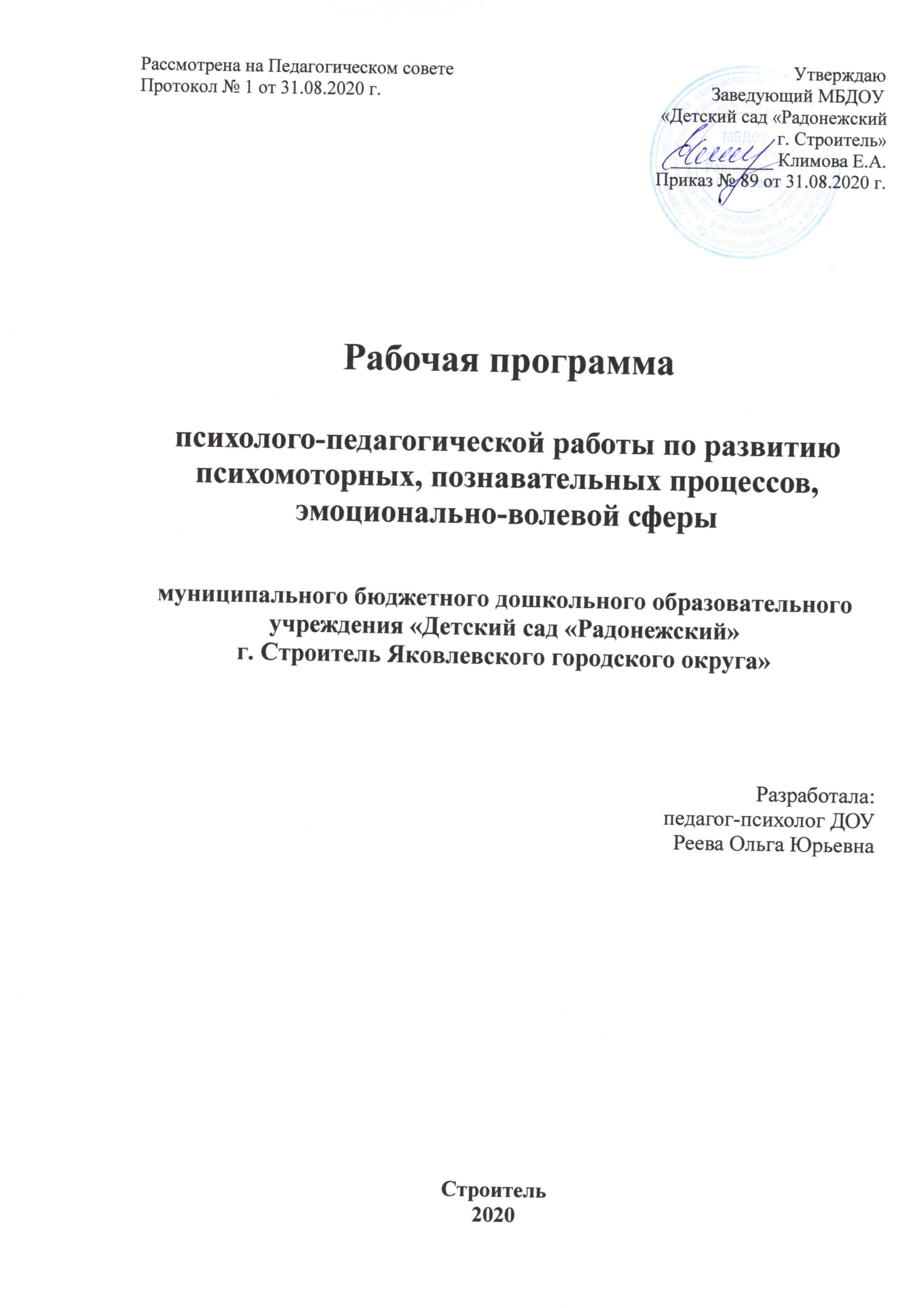 Рассмотрена на Педагогическом совете                                                                    УтверждаюПротокол №  от 2020 г.                                                                             Заведующий МБДОУ               «Детский сад «Радонежский                                   г. Строитель»            ___________ Климова Е.А.                       Приказ №    от 2020 г.Рабочая программапсихолого-педагогической работы по развитию психомоторных, познавательных процессов,эмоционально-волевой сферымуниципального бюджетного дошкольного образовательного учреждения «Детский сад «Радонежский» г. Строитель Яковлевского городского округа»Разработала:педагог-психолог ДОУРеева Ольга ЮрьевнаСтроитель2020СОДЕРЖАНИЕЦелевой разделПояснительная запискаВ последние годы произошли существенные изменения в системе дошкольного образования. Нормативно правовые документы федерального уровня последних лет, в первую очередь ФЗ «Об образовании в Российской Федерации» и приказ Министерства образования и науки России от 17.10.2013 года №1155 «Об утверждении федерального государственного образовательного стандарта дошкольного образования», профессиональный стандарт «Педагог-психолог (психолог в сфере образования)» внесли значительные коррективы в сложившееся представление работников системы дошкольного образования о программном обеспечении деятельности ДОО.Необходимым условием реализации ФГОС ДО  и профессионального стандарта «Педагог-психолог (психолог в сфере образования)» в настоящее время становится деятельность по психолого-педагогическому сопровождению образовательного процесса.Психолого-педагогическое сопровождение – это профессиональная деятельность взрослых, взаимодействующих с ребенком в дошкольной образовательной среде. Рабочая программа педагога-психолога муниципального бюджетного дошкольного образовательного учреждения «Детский сад «Радонежский» г.СтроительЯковлевского городского округа» (далее - Программа) разработана с учётом основной образовательной программы муниципального бюджетного дошкольного образовательного учреждения «Детский сад «Радонежский» г. Строитель Яковлевского городского округа»» (Далее ООП ДО) и отражает особенности содержания и организации деятельности педагога-психолога в условиях реализации в деятельности ДОУ федерального государственного образовательного стандарта дошкольного образования. Программа разработана на основании следующего нормативно-правового обеспечения:Федеральный закон от 29.12.2012 № 273-ФЗ «Об образовании в Российской Федерации»;Приказ Министерства образования и науки Российской Федерации от 17.10.2013 г. № 1155 «Об утверждении федерального государственного образовательного стандарта дошкольного образования»;Приказ Министерства образования и науки Российской Федерации от 30.08. 2013 г. № 1014 «Об утверждении Порядка организации и осуществления образовательной деятельности по основным общеобразовательным программам – образовательным программам дошкольного образования»;Постановление Главного санитарного врача Российской Федерации от 15.05.2013 г. № 26 «Об утверждении СанПиН 2.4.1.3049-13 «Санитарно-эпидемиологические требования к устройству, содержанию и организации режима работы в дошкольных организациях»;Положение о службе практической психологии в системе Министерства образования Российской Федерации № 636 от 22.10.1999 г.Приказ Министерства образования и науки Российской Федерации от 20.09.2013 г. № 082 «Об утверждении Положения о психолого-медико-педагогической комиссии»;Письмо Министерства образования и науки Российской Федерации от 24.12.2001 N 29/1886-6 «Об использовании рабочего времени педагога-психолога образовательного учреждения»;Рабочая программа обеспечивает условия для полноценной реализации возможностей развития ребенка на каждом возрастном этапе от 3 до 7 лет с учётом повышенного уровня психологизации образовательного процесса в ДОУ.Психологизация образовательного процесса – это систематическое применение психологических знаний, технологий, методов и приемов в деятельности субъектов образовательно-воспитательного процесса в целях успешной модернизации национальной системы образования.Психологизация дошкольного образования предполагает повышение уровня психологической компетентности всех взрослых, взаимодействующих с ребѐнком, и включает в себя глубокие знания возрастных особенностей и закономерностей развития детской психики. Ориентированность на первичность развития базовых познавательных процессов, принятие условности возрастных норм, индивидуальности и уникальности каждого ребѐнка, умение распознавать «внешние сигналы» ребѐнка об утомлении, перевозбуждении, потере интереса к делу, недомогании и др. и правильно их интерпретировать.Принцип психологизацииобеспечивает развивающую функцию содержания образования, реализацию его возможностей в развитии индивидуальности и личности человека.Психологическое сопровождение выступает как комплексная технология, особая культура поддержки и помощи в решении задач развития, обучения, воспитания и социализации ребѐнка.Психологическое сопровождение – это система профессиональной деятельности педагога-психолога, охватывающая всех субъектов воспитательно-образовательного процесса в дошкольном учреждении, по созданию социально-психологических условий для полноценного проживания дошкольного детства, успешного обучения и развития детей.Объект психологического сопровождения - воспитательно-образовательный процесс. Субъект психологического сопровождения - психическое развитие ребенка в воспитательно-образовательном процессе. Предмет – социально-психологические условия дошкольного образовательного учреждения.Своеобразие дошкольного детства состоит в том, что именно в данном возрасте в центре всей психической жизни ребенка находится взрослый как носитель общественных функций, смыслов, задач человеческой деятельности в системе общественных отношений. Вхождение ребенка в социальное бытие взрослых происходит в процессе освоения им образовательных областей:социально-коммуникативное развитие; познавательное развитие; речевое развитие; художественно-эстетическое развитие; физическое развитие.Образовательные области не имеют узко предметный характер, а опосредуют все сферы общественного и индивидуального бытия ребенка. Их освоение, согласно ФГОС ДО, происходит на фоне психологического, эмоционального и морально-нравственного благополучия детей, положительного отношения к миру, к себе и другим людям.На создание такого благоприятного фона и на достижение воспитанниками уровня развития, необходимого и достаточного для успешного освоения образовательных программ ДОУ и направлена деятельность педагога-психолога.Требования ФГОС ДО к результатам освоения основной образовательной программы представлены в виде целевых ориентиров как социально - нормативных возрастных характеристик возможных достижений ребенка в младенческом и раннем возрасте (к 3-м годам) и на этапе завершения дошкольного образования (к 7- 8 ми годам). Целевые ориентиры не подлежат непосредственной оценке и не являются основанием для их формального сравнения с реальными достижениями детей.Целевые ориентиры на этапе завершения дошкольного образования выступают основаниями преемственности дошкольного и начального общего образования. При соблюдении требований к условиям реализации основной образовательной программы МБДОУ настоящие целевые ориентиры предполагают формирование у детей дошкольного возраста предпосылок учебной деятельности на этапе завершения ими дошкольного образования.Охрана и укрепление психического здоровья детейявляется одной из приоритетных задач развития дошкольного образования и рассматривается как условие реализации основной образовательной программы МБДОУ.Связь с образовательными областями программы дошкольногообразованияЦели и задачи психолого-педагогического сопровожденияЦели Программы — создание благоприятных условий для полноценного проживания ребенком дошкольного детства, формирование основ базовой культуры личности, всестороннее развитие психических и физических качеств в соответствии с возрастными и индивидуальными особенностями, подготовка к жизни в современном обществе, формирование предпосылок к учебной деятельности, обеспечение безопасности жизнедеятельности дошкольника. А так же, комплексное психолого-педагогическое сопровождение всех участников образовательного процесса, направленное на психолого-педагогическую поддержку позитивной социализации и индивидуализации.Задачи:Систематическое отслеживание психолого-педагогического статуса ребенка и динамики его психического развития в процессе обучения.Создание социально-психологических условий для развития личности дошкольника и его успешного обучения и воспитания.Создание специальных социально-психологических условий для оказания помощи детям, имеющим проблемы в психологическом развитии и обучении.Принципы и подходы к формированию ПрограммыПринципы и подходы к формированию Программы основаны на положениях Конституции Российской Федерации и законодательства Российской Федерации и с учѐтом Конвенции ООН о правах ребѐнка: 1) поддержка разнообразия детства; сохранение уникальности и самоценности детства как важного этапа в общем развитии человека, самоценность детства - понимание (рассмотрение) детства как периода жизни значимого самого по себе, без всяких условий; значимого тем, что происходит с ребенком сейчас, а не тем, что этот период есть период подготовки к следующему периоду; 2) личностно-развивающий и гуманистический характер взаимодействия взрослых (родителей (законных представителей), педагогических и иных работников) и детей; 3) уважение личности ребенка; 4) реализация Программы в формах, специфических для детей данной возрастной группы, прежде всего в форме игры, познавательной и исследовательской деятельности, в форме творческой активности, обеспечивающей художественно-эстетическое развитие ребенка. Также учитываются основные принципы дошкольного образования: 1) полноценное проживание ребёнком всех этапов детства (младенческого, раннего и дошкольного возраста), обогащение (амплификация) детского развития;2) построение образовательной деятельности на основе индивидуальных особенностей каждого ребенка, при котором сам ребенок становится активным в выборе содержания своего образования, становится субъектом образования (индивидуализация дошкольного образования); 3) содействие и сотрудничество детей и взрослых, признание ребенка полноценным участником (субъектом) образовательных отношений; 4) поддержка инициативы детей в различных видах деятельности; 5) сотрудничество с семьёй; 6) приобщение детей к социокультурным нормам, традициям семьи, общества и государства; 7) формирование познавательных интересов и познавательных действий ребенка в различных видах деятельности; 8) возрастная адекватность дошкольного образования (соответствие условий, требований, методов возрасту и особенностям развития); 9) учёт этнокультурной ситуации развития детей.Образовательная среда в соответствии с Программой строится на основе системы принципов деятельностного обучения:- принцип психологической комфортности: взаимоотношения между детьми и взрослыми строятся на основе доброжелательности, поддержки и взаимопомощи;- принцип целостности: стратегия и тактика образовательной работы с детьми опирается на представление о целостной жизнедеятельности ребенка (у ребенка формируется целостное представление о мире, себе самом, социокультурных отношениях);- принцип минимакса: создаются условия для продвижения каждого ребенка по индивидуальной траектории развития и саморазвития – в своем темпе, на уровне своего возможного максимума;- принцип творчества: образовательный процесс ориентирован на развитие творческих способностей каждого ребенка, приобретение им собственного опыта творческой деятельности;- принцип вариативности: детям предоставляются возможности выбора материалов, видов активности, участников совместной деятельности и общения, информации, способа действия и др.;- принцип непрерывности: обеспечивается преемственность в содержании, технологиях, методах между дошкольным и начальным общим образованием, определяется вектор на дальнюю перспективу развития. Деятельностный подход: организация образовательного процесса строится на основе ведущих видов детской деятельности: общении, игре, познавательно-исследовательской деятельности - как сквозных механизмах развития ребенка. Деятельность развивается от возраста к возрасту, меняются ее содержание и форма. Для детей дошкольного возраста (2 года - 7 лет): • игровая деятельность (включая сюжетно-ролевую игру как ведущую деятельность детей дошкольного возраста, а также игру с правилами и другие виды игры);• коммуникативная (общение и взаимодействие со взрослыми и сверстниками); •познавательно-исследовательская (исследования объектов окружающего мира и экспериментирования с ними; восприятие художественной литературы и фольклора); • самообслуживание и элементарный бытовой труд (в помещении и на улице); • конструирование из разного материала, включая конструкторы, модули, бумагу, природный и иной материал; • изобразительная (рисования, лепки, аппликации); • музыкальная (восприятие и понимание смысла музыкальных произведений, пение, музыкально-ритмические движения, игры на детских музыкальных инструментах); • двигательная (овладение основными движениями) активность ребенка.Индивидуально-дифференцированный подход: все воспитательные мероприятия, приемы обучения дошкольников направлены на утверждение самоценности личности ребенка, на создание условий для включения в успешную деятельность каждого ребенка. Обучение и воспитание соматически ослабленных детей в образовательно-воспитательном процессе ДОУ имеют реабилитационную направленность. Педагоги владеют информацией о состоянии здоровья, знанием возрастных и индивидуальных особенностей, специфических возможностей развития каждого ребенка.Компетентностный подход позволяет педагогам ДОУ структурировать содержание и организацию образовательного процесса в соответствии с потребностями, интересами воспитанников.Интегративный подход дает возможность развивать в единстве познавательную, эмоциональную и практическую сферы личности ребенка.Значимые для разработки программы характеристики: возрастные и индивидуальные особенности психического развития детейВ ДОО функционирует 3 группы общеразвивающей направленности:группа «Жемчужина» - младшая группа (дети 3-4 лет),группа «Солнышко» - разновозрастная группа (дети от 4 до 6 лет),группа «Росинка» - подготовительная группа (дети 6-7 лет).Основной контингент поступает из семей или переводом из других ДОО.Дошкольный возраст является периодом сенситивного формирования психики на основе тех предпосылок, которые сложились в раннем детстве. По всем линиям психического развития возникают новообразования различной степени выраженности, характеризующиеся новыми свойствами и структурными особенностями. Происходят они благодаря таким факторам как речь и общение со взрослыми и сверстниками, различным формам познания и включению в различные виды деятельности (игровые,продуктивные, бытовые). Наряду с новообразованиями, в развитии психофизиологических функций возникают сложные социальные формы психики, такие, как личность и ее структурные элементы (характер, интересы и др.), субъекты общения, познания и деятельности и их основные компоненты — способности и склонности. Одновременно происходит дальнейшее развитие и социализация ребенка, в наибольшей степени выраженные на психофизиологическом уровне, в познавательных функциях и психомоторике. Формируются новые уровни психических функций, которым становятся присущи новые свойства, позволяющие ребенку адаптироваться к социальным условиям и требованиям жизни.При участии взрослых, которые организуют, контролируют и оценивают поведение и деятельность ребенка, выступают в роли источника многообразной информации происходит включение ребенка в социальные формы жизнедеятельности, в процессы познания и общения, в различные виды деятельности, включая игру и начальные формы труда. Взрослые, родители, воспитатели во многом определяют своеобразие и сложность психического развития дошкольника, поскольку они включают ребенка в разные сферы жизнедеятельности, корректируя процесс его развития. Развитие психической организации дошкольника в целом на всех ее уровнях и в ее различных формах создает психологическую готовность к последующему школьному периоду развития.При определении оптимальных условий развития необходимо учитывать возраст ребенка. Тот или иной возрастной период сенситивен к развитию определенных психических процессов и свойств, психологических качеств личности, которые служат опорой, базой, стартовым плацдармом для последующего развития. Поэтому ребенок на каждом этапе своего возрастного развития требует особого к себе подхода, определенноготипа воздействия.В таблице 1 и таблице 2 представлены возрастные характеристики особенностей психического развития дошкольников.Характеристика особенностей развития детей от 2 до 4 летТаблица 2Характеристика особенностей развития детей от 4 до 7 летПланируемые результаты психолого-педагогического сопровожденияПланируемые результаты Программы – это целевые ориентиры дошкольного образования, которые представляют собой социально-нормативные возрастные характеристики возможных достижений обучающегося на этапе завершения дошкольного образования.Специфика дошкольного детства (гибкость, пластичность развития ребенка, высокий разброс вариантов его развития, его непосредственность и непроизвольность) не позволяет требовать от ребенка дошкольного возраста достижения конкретных образовательных результатов и обуславливает необходимость определения результатов освоения образовательной программы в виде целевых ориентиров.Целевые ориентиры не подлежат непосредственной оценке, в том числе в виде педагогической диагностики (мониторинга), и не являются основанием для их формального сравнения с реальными достижениями детей. Они не являются основой объективной оценки соответствия, установленным требованиям образовательной деятельности и подготовки детей. Освоение Программы не сопровождается проведением промежуточных аттестаций и итоговой аттестации воспитанников.Как следует из ФГОС ДО, целевые ориентиры не могут служить непосредственным основанием при решении управленческих задач, включая:  аттестацию педагогических кадров;оценку качества образования;оценку как итогового, так и промежуточного уровня развития детей, в том числе в рамках мониторинга (в том числе в форме тестирования, с использованием методов, основанных на наблюдении, или иных методов измерения результативности детей); оценку выполнения муниципального (государственного) задания посредством их включения в показатели качества выполнения заданияраспределение стимулирующего фонда оплаты труда работников Организации.Педагог - психолог в ходе своей работы должен выстраивать индивидуальную траекторию развития каждого ребенка. Для этого педагогу необходим инструментарий оценки своей работы, который позволит ему оптимальным образом организовать взаимодействие с детьми.Результаты психолого-педагогической диагностики могут использоваться исключительно для решения следующих образовательных задач:- индивидуализации образования (в том числе поддержки ребенка, построения его образовательной траектории или профессиональной коррекции особенностей его развития);-    оптимизации работы с группой детей.К целевым ориентирам дошкольного образования относятся следующие социально-нормативные возрастные характеристики возможных достижений ребенка:целевые ориентиры образования в раннем возрасте,целевые ориентиры на этапе завершения дошкольного образования.Целевые ориентиры образования в раннем возрастеРебенок интересуется окружающими предметами и активно действует с ними; эмоционально вовлечен в действия с игрушками и другими предметами, стремится проявлять настойчивость в достижении результата своих действий. Использует специфические, культурно фиксированные предметные действия, знает назначение бытовых предметов (ложки, расчески, карандаша и пр.) и умеет пользоваться ими.Владеет простейшими навыками самообслуживания; стремится проявлять самостоятельность в бытовом и игровом поведении; проявляет навыки опрятности.Проявляет отрицательное отношение к грубости, жадности.Соблюдает правила элементарной вежливости (самостоятельно или по напоминанию говорит «спасибо», «здравствуйте», «до свидания», «спокойной ночи» (в семье, в группе)); имеет первичные представления об элементарных правилах поведения в детском саду, дома, на улице и старается соблюдать их.Владеет активной речью, включенной в общение; может обращаться с вопросами и просьбами, понимает речь взрослых; знает названия окружающих предметов и игрушек. Речь становится полноценным средством общения с другими детьми.Стремится к общению со взрослыми и активно подражает им в движениях и действиях; появляются игры, в которых ребенок воспроизводит действия взрослого. Эмоционально откликается на игру, предложенную взрослым, принимает игровую задачу.Проявляет интерес к сверстникам; наблюдает за их действиями и подражает им. Умеет играть рядом со сверстниками, не мешая им. Проявляет интерес к совместным играм небольшими группами.Проявляет интерес к окружающему миру природы, с интересом участвует в сезонных наблюдениях.Проявляет интерес к стихам, песням и сказкам, рассматриванию картинок, стремится двигаться под музыку; эмоционально откликается на различные произведения культуры и искусстваС пониманием следит за действиями героев кукольного театра; проявляет желание участвовать в театрализованных и сюжетно-ролевых играх.Проявляет интерес к продуктивной деятельности (рисование, лепка, конструирование, аппликация).У ребенка развита крупная моторика, он стремится осваивать различные виды движений (бег, лазанье, перешагивание и пр.). С интересомучаствует в подвижных играх с простым содержанием, несложными движениями. Целевые ориентиры на этапе завершения дошкольного образования Ребенок овладевает основными культурными средствами, способами деятельности, проявляет инициативу и самостоятельность в разных видах деятельности — игре, общении, познавательно-исследовательской деятельности, конструировании и др.; способен выбирать себе род занятий, участников по совместной деятельности.Ребенок обладает установкой положительного отношения к миру, к разным видам труда, другим людям и самому себе, обладает чувством собственного достоинства; активно взаимодействует со сверстниками и взрослыми, участвует в совместных играх.Способен договариваться, учитывать интересы и чувства других, сопереживать неудачам и радоваться успехам других, адекватно проявляет свои чувства, в том числе чувство веры в себя, старается разрешать конфликты. Умеет выражать и отстаивать свою позицию по разным вопросам.Способен сотрудничать и выполнять как лидерские, так и исполнительские функции в совместной деятельности.Понимает, что все люди равны вне зависимости от их социального происхождения, этнической принадлежности, религиозных и других верований, их физических и психических особенностей.Проявляет эмпатию по отношению к другим людям, готовность прийти на помощь тем, кто в этом нуждается.Проявляет умение слышать других и стремление быть понятым другими.Ребенок обладает развитым воображением, которое реализуется в разных видах деятельности, и прежде всего в игре; владеет разными формами и видами игры, различает условную и реальную ситуации; умеет подчиняться разным правилам и социальным нормам. Умеет распознавать различные ситуации и адекватно их оценивать.Ребенок достаточно хорошо владеет устной речью, может выражать свои мысли и желания, использовать речь для выражения своих мыслей, чувств и желаний, построения речевого высказывания в ситуации общения, выделять звуки в словах, у ребенка складываются предпосылки грамотности.У ребенка развита крупная и мелкая моторика; он подвижен, вынослив, владеет основными движениями, может контролировать свои движения и управлять ими.Ребенок способен к волевым усилиям, может следовать социальным нормам поведения и правилам в разных видах деятельности, во взаимоотношениях со взрослыми и сверстниками, может соблюдать правила безопасного поведения и навыки личной гигиены.Проявляет ответственность за начатое дело.Ребенок проявляет любознательность, задает вопросы взрослым и сверстникам, интересуется причинно-следственными связями, пытается самостоятельно придумывать объяснения явлениям природы и поступкам людей; склонен наблюдать, экспериментировать. Обладает начальными знаниями о себе, о природном и социальном мире, в котором он живет; знаком с произведениями детской литературы, обладает элементарными представлениями из области живой природы, естествознания, математики, истории и т. п.; способен к принятию собственных решений, опираясь на свои знания и умения в различных видах деятельности. Открыт новому, то есть проявляет стремления к получению знаний, положительной мотивации к дальнейшему обучению в школе, институте.Проявляет уважение к жизни (в различных ее формах) и заботу об окружающей среде.Эмоционально отзывается на красоту окружающего мира, произведения народного и профессионального искусства (музыку, танцы, театральную деятельность, изобразительную деятельность и т. д.).Проявляет патриотические чувства, ощущает гордость за свою страну, ее достижения, имеет представление о ее географическом разнообразии, многонациональности, важнейших исторических событиях.Имеет первичные представления о себе, семье, традиционных семейных ценностях, включая традиционные гендерные ориентации, проявляет уважение к своему и противоположному полу.Соблюдает элементарные общепринятые нормы, имеет первичные ценностные представления о том, «что такое хорошо и что такое плохо», стремится поступать хорошо; проявляет уважение к старшим и заботу о младших.Имеет начальные представления о здоровом образе жизни. Воспринимает здоровый образ жизни как ценность.Содержательный разделПсихолого-педагогическое сопровождение образовательной деятельности обеспечивает реализацию Программы МБДОУ «Детский сад «Радонежский» г. Строитель Яковлевского городского округа»,разработанной в соответствии с федеральным государственным образовательным стандартом, с учётом примерной основной образовательной программы дошкольного образования «Мозаика» / авт.-сост. В.Ю. Белькович, Н.В. Гребёнкина, И.А. Кильдышева. — М.: ООО «Русское слово — учебник», 2014.Целью Программы МБДОУ «Детский сад «Радонежский» г. Строитель Яковлевского городского округа»является расширение возможностей развития личностного потенциала и способностей каждого ребёнка дошкольного возраста.Основным приоритетным направлением в деятельности ДОУ является развитие самостоятельности, познавательной и коммуникативной активности, социальной уверенности и ценностных ориентаций, определяющих поведение, деятельность и отношение ребенка к миру, квалифицированная коррекция недостатков в психическом развитии детей. Особое внимание уделяется развитию у детей процессов мышления и мелкой моторики. Вместе с этим, задачи психолого-педагогической работы по формированию физических, интеллектуальных и личностных качеств детей решаются интегрировано в ходе освоения всех образовательных областей наряду с задачами, отражающими специфику каждой образовательного направления, с обязательным психологическим сопровождением.Программа педагога-психолога обеспечивает психологическое сопровождение примерной ООП МБДОУ по освоению образовательных областей, с учетом приоритетного направления деятельности МБДОУ и сферы компетентности педагога-психолога, реализацию пяти направлений развития детей: познавательное, речевое, социально-коммуникативное, художественно-эстетическое и физическое. К сфере профессиональной компетентности педагога-психолога относятся следующие образовательные области.Образовательная область «СОЦИАЛЬНО-КОММУНИКАТИВНОЕ РАЗВИТИЕ»:Усвоение норм и ценностей, принятых в обществе, включая моральные и нравственные ценности;Развитие общения и взаимодействия ребенка со взрослыми и сверстниками;Становление самостоятельности, целенаправленности и саморегуляции собственных действий;Развитие социального и эмоционального интеллекта, эмоциональной отзывчивости, сопереживания, формирование готовности к совместной деятельности со сверстниками (мотивация), формирование уважительного отношения и чувства принадлежности к своей семье и к сообществу детей и взрослых в Организации;Формирование позитивных установок к различным видам труда и творчества; формирование основ безопасного поведения в социуме.	Основные цели и задачи.Социализация, развитие общения, нравственное воспитание, усвоение норм и ценностей. Развитие общения и взаимодействия ребенка с взрослыми и сверстниками, развитие социального и эмоционального интеллекта, эмоциональной отзывчивости, сопереживания, уважительного и доброжелательного отношения к окружающим. Уровень сформированности готовности детей к совместной деятельности - развитие умения договариваться, самостоятельно разрешать конфликты со сверстниками.Ребенок в семье и сообществе, патриотическое воспитание.Формирование образа Я; формирование гендерной принадлежности.Самообслуживание, самостоятельность, трудовое воспитание. Становление самостоятельности, целенаправленности и саморегуляции собственных действий.Уровень сформированности умения ответственно относиться к порученному заданию (умение и желание доводить дело до конца, стремление сделать его хорошо). Уровень сформированности первичных представлений о труде взрослых, его роли в обществе и жизни каждого человека.Формирование основ безопасности.Уровень сформированности первичных представлений о безопасном поведении в социуме. Воспитание осознанного отношения к выполнению правил безопасности. Формирование осторожного и осмотрительного отношения к потенциально опасным для человека ситуациям. Формирование представлений о некоторых типичных опасных ситуациях и способах поведения в них.Воспитание осознанного отношения к необходимости выполнения правил.Образовательная область «ПОЗНАВАТЕЛЬНОЕ РАЗВИТИЕ»Развитие интересов детей, любознательности и познавательной мотивации; формирование познавательных действий, становление сознания; развитие воображения и творческой активности; формирование первичных представлений о себе, других людях, объектах окружающего мира, о свойствах и отношениях объектов окружающего мира (форме, цвете, размере, материале, звучании, темпе, количестве, числе, части и целом, причинах и следствиях и др.). Основные цели и задачи. Развитие познавательно-исследовательской деятельности. Развитие познавательных интересов детей, расширение опыта ориентировки в окружающем, сенсорное развитие, развитие любознательности и познавательной мотивации; формирование познавательных действий, становление сознания; развитие воображения и творческой активности; формирование первичных представлений об объектах окружающего мира, о свойствах и отношениях объектов окружающего мира (форме, цвете, размере, материале, звучании, ритме, причинах и следствиях и др.). Развитие восприятия, внимания, памяти, наблюдательности, способности анализировать, сравнивать, выделять характерные, существенные признаки предметов и явлений окружающего мира; умения устанавливать простейшие связи между предметами и явлениями, делать простейшие обобщения. Приобщение к социокультурным ценностям. Ознакомление с окружающим социальным миром, расширение кругозора детей, формирование целостной картины мира. Формирование элементарных математических представлений. Формирование первичных представлений об основных свойствах и отношениях объектов окружающего мира: форме, цвете, размере, количестве, числе, части и целом, пространстве и времени. Ознакомление с миром природы. Развитие умения устанавливать причинноследственные связи между природными явлениями.Образовательная область «РЕЧЕВОЕ РАЗВИТИЕ» Речевое развитие включает владение речью как средством общения и культуры; обогащение активного словаря; развитие связной, грамматически правильной диалогической и монологической речи; развитие речевого творчества; развитие звуковой и интонационной культуры речи, фонематического слуха; понимание на слух текстов различных жанров детской литературы; формирование звуковой аналитико-синтетической активности как предпосылки обучения грамоте. Основные цели и задачи.Развитие речи. Развитие свободного общения с взрослыми и детьми, овладение конструктивными способами и средствами взаимодействия с окружающими. Практическое овладение воспитанниками нормами речи.Образовательная область «ХУДОЖЕСТВЕННО-ЭСТЕТИЧЕСКОЕ РАЗВИТИЕ»Развитие предпосылок ценностно-смыслового восприятия и понимания произведений искусства; становление эстетического отношения к окружающему миру; стимулирование сопереживания персонажам художественных произведений. Основные цели и задачи.Формирование интереса к эстетической стороне окружающей действительности, эстетического отношения к предметам и явлениям окружающего мира, произведениям искусства. Развитие эстетических чувств детей, художественного восприятия, образных представлений, воображения. Удовлетворение потребности детей в самовыражении. Приобщение к искусству. Развитие эмоциональной восприимчивости.Изобразительная деятельность. Воспитание эмоциональной отзывчивости. Воспитание желания и умения взаимодействовать со сверстниками при создании коллективных работ. Конструктивно-модельная деятельность. Воспитание умения работать коллективно, договариваться. Музыкально-художественная деятельность.Реализациясамостоятельной творческой деятельности детей; удовлетворение потребности в самовыражении.Развитие ИГРОВОЙ ДЕЯТЕЛЬНОСТИОсновные цели и задачи.Создание условий для развития игровой деятельности детей. Формирование развитых культурных форм игры. Развитие у детей интереса к различным видам игр. Всестороннее воспитание и гармоничное развитие детей в игре (эмоционально-нравственное, умственное, физическое, художественно-эстетическое и социально-коммуникативное). Развитие самостоятельности, инициативы, творчества, навыков саморегуляции; формирование доброжелательного отношения к сверстникам, умения взаимодействовать, договариваться, самостоятельно разрешать конфликтные ситуации. В деятельности педагога-психолога ДОУ выделены следующие направления:психодиагностика (психолого-педагогическое обследование детей всех возрастных групп);коррекционно-развивающая работа (направленная на преодоление трудностей);психопрофилактика и психологическое просвещение (информирование родителей и педагогов по проблемам воспитания, обучения и развития дошкольников);консультирование (помощь родителям, педагогам в решении трудностей воспитания, обучения и развития);экспертиза;организационно-методическая деятельность.Все эти направления существуют в единстве и во взаимосвязи. Содержание рабочей программы реализуется с учетом возрастных особенностейпсихического развития детей 2-7 лет.  Педагог-психолог осуществляет деятельность в пределах своей профессиональной компетентности. 2.2. Система мониторинга детского развитияУчастие ребенка в психологической диагностике допускается только с согласия его родителей (законных представителей) в соответствии с Федеральным законом РФ от 29 декабря 2012 №273-ФЗ «Об образовании в Российской Федерации» Ст.44 п.2 (6,8)Психологическая диагностика- психолого-педагогическое исследованиевоспитанников в процессе получения дошкольного образования, определениеиндивидуальных особенностей, склонностей личности, ее потенциальных возможностей,адресное выявление причин и механизмов нарушений в развитии, социальной адаптации,получение информации об уровне психического развития детей, а также выявлениеиндивидуальных особенностей и проблем других участников воспитательно-образовательного процесса.Целью психологической диагностики является обследование актуального уровня развития ребёнка, определение зоны ближайшего развития, выявление трудностей, возникающие у ребёнка по мере освоения основной общеобразовательной программы, причины возникновения трудностей.Психологическая диагностикав работе педагога-психолога также направлена наконтроль динамики психического развития детей с целью создания оптимальных условийразвития, как для «слабых», так и для «сильных» детей, а также для детей,обнаруживающих особые способности. Психодиагностика позволяет осуществить анализэффективности различных программ с целью определения их развивающихвозможностей.Выбор инструментария для проведения психодиагностики осуществляетсяпсихологом самостоятельно в зависимости от уровня профессиональной компетентностии круга решаемых коррекционно-развивающих задач. Данные, полученные вдиагностическом обследовании ребенка, сопоставляются с данными, полученными врезультате наблюдений за ребенком, бесед с воспитателями, родителями и пр. для болееграмотной интерпретации.Диагностика - это важный подготовительный этап разработки рекомендацийпедагогам и родителям воспитанников по оказанию помощи в вопросах воспитанияобучения и развития, индивидуального и группового консультирования, психолого-педагогического консилиума, педсовета.Психолого-педагогическая диагностика охватывает воспитанников всех возрастов,а также педагогов и родителей.В рамках стандарта деятельности проводятся следующие виды психологической диагностики:Обследование детей второй младшей группы (3 года) для определения уровня психического развития и выстраивания индивидуальной траектории развития ребенка. Диагностика воспитанников старшей группы с целью определения уровня психического развития для организации и координации работы в подготовительной группе.Диагностика воспитанников в рамках психолого-медико-педагогического консилиума (ПМПк) ДОУ, согласно положению о ПМПк. Диагностика психологической готовности к обучению в школе детей подготовительной группы.Так же проводится:диагностика адаптации детей к условиям детского сада для своевременного выявления сложностей и оказания помощи;изучение психологического климата в трудовом коллективе для выявления проблем на ранней стадии и планирования работ по его улучшению. Дополнительно психодиагностика ведется по запросам родителей, воспитателей, администрации ДОУ и личным наблюдениям. Психолог может проводить углубленную диагностику развития ребенка, детского, педагогического, родительского коллективов с целью выявления и конкретизации проблем участников воспитательно-образовательного процесса.Перечень основных диагностических методик представлен в таблице 3.На основе результатов диагностики составляются соответствующие заключения и сопутствующие документы (характеристики, представления, справки), даются рекомендации родителям и педагогам, проводится консультирование по выявленным проблемам.Таблица 3Основной диагностический инструментарийМетодики «Диагностического комплекта Семаго»2.2.1.Психологическая коррекцияи развитиеЦелью коррекционно-развивающей работы является создание условий для раскрытия потенциальных возможностей ребенка, коррекция отклонений психического развития. Коррекционная и развивающая работа планируется и проводится с учетом приоритетного направления и особенностей ДОУ, с учетом специфики детского коллектива (группы), отдельного ребенка. В коррекционной работе педагог-психолог опирается на эталоны психического развития, описанные в детской, возрастной и педагогической психологии. В развивающей работе предусмотрена ориентация на средневозрастные нормы развития для создания таких условий, в которых ребенок сможет подняться на оптимальный для него уровень развития, который может быть как выше, так и ниже среднестатистического. Объектом коррекционной и развивающей работы являются проблемы впознавательной, эмоциональной, мотивационной, волевой, поведенческой сферах, которые влияют в конечном счете на формирование у дошкольников интегративных качеств и на развитие ребенка в целом. Эта работа проводится с детьми, имеющими развитие в пределах возрастной нормы.Если отклонения выражены взначительной степени, ребенок направляется с согласия родителей (законныхпредставителей) на консультацию к специалистам территориальной психолого-медико-педагогической комиссии. Дальнейшая коррекционная и развивающая работа с даннымидетьми строится на основе полученного заключения и рекомендаций комиссии.Коррекционно-развивающая работа педагога-психолога строится снуждающимися в психологическом сопровождении детьми на основании результатовпсихологической диагностики. Состав групп (количественный и качественный)соотносится с характером и степенью нарушений в психическом развитии детей(психологическим диагнозом).По выявленным проблемам педагог-психолог разрабатывает индивидуальныеи/или групповые рабочие программы коррекционно-развивающей направленности.Цикл занятий может быть закрытым (определённое количество занятий ификсированная дата окончания) и открытым (без определения количества встреч и датыокончания).Занятия разрабатываются с учётом возрастных особенностей и основныхвидов деятельности, способствующих развитию детей дошкольного возраста, которымиявляются общение и игра, поэтому взаимодействие ребёнка и взрослого в процессезанятий построено в форме игрового общения. В рамках стандарта деятельности: Проведение занятий с детьми 2-3 лет – адаптационные игры Проведение коррекционно-развивающих занятий с детьми подготовительной группы, с целью формирования предпосылок учебной деятельности (с учетом результатов диагностики на начало учебного года и промежуточной).Выстраивание индивидуальной траектории развития ребенка в процессе консультирования.Дополнительно:Проведение индивидуальных и групповых занятий по развитию интеллектуальной сферы и мелкой моторики у детей согласно перспективному плану работы педагога-психолога на учебный год (Приложение 1) и выявленным проблемам в течение учебного года.Коррекционно-развивающая работа педагога-психолога с воспитанниками МБДОУ.Коррекционно-развивающаяработа строится на основе комплексного психолого-медико-педагогического подхода, который выражается в следующем:комплексная диагностика интеллектуального и личностногоразвития воспитанников;анализ личных дел воспитанников и медицинских карт;развивающие и коррекционные занятия с детьми;сотрудничество с центрами психолого-педагогической реабилитации и коррекции.Целькоррекционной работы: коррекция недостатков развития, выявление резервныхвозможностей ребенка для обеспечения индивидуального подхода и обеспечениенормального развития в соответствии с нормой развития в соответствующем возрасте.Для этого предусмотрено:коррекция нарушений в эмоциональной и коммуникативной сферах ребёнка:работа с детской тревожностью, страхами, повышенной агрессивностью, депрессивными состояниями;коррекционная работа по развитию когнитивной сферы и мелкой моторики ребёнка;помощь в гармонизации детско-родительских отношений.Формы занятий:подгрупповые;индивидуальные.Коррекционная работа по развитию когнитивной сферы и мелкой моторики, по коррекции психоэмоционального состояния и коммуникативной сферывоспитанников проводится по Программам коррекции, представленным в соответствующих приложениях рабочей программы педагога-психолога. Программы коррекции разрабатываются по результатам входной диагностики на начало года,включают когнитивные игры, коммуникативные игры, психогимнастику и другие увлекательные занятия в игровой форме в соответствии с возрастными особенностями детей.Программы коррекции реализуются при использовании интерактивного оборудования кабинета психолога:интерактивной песочницы с проектором EPSON, стола для аква-анимации с подсветкой «Водное чудо» и складной магнитной доски «Ника-Кидс» с набором букв и цифр.Использования интерактивной песочницы: повышение показателей познавательной активности и развития психических познавательных процессов у детей, переход от объяснительно-иллюстрированного способа обучения к деятельностному, при котором ребёнок становится активным субъектом, а не пассивным объектом воздействия.Задачи, решаемые с помощью интерактивной песочницы:стабилизировать эмоциональное состояние ребёнка;вызвать состояние покоя, чувство уверенности в себе, защищенности и возможности побыть самим собой;формировать позитивное отношение к своему «Я»;формировать позитивное отношение к сверстникам;развивать навыки социального поведения;совершенствовать умения и навыки практического общения, используя вербальные и невербальные средства;способствовать проявлению эмпатии;развивать фантазию и образное мышление;побуждать детей к активным действиям и концентрации внимания;использовать метод песочной терапии для развития мелкой моторики.Песочница – песочная терапия.Это удивительный природный материал, способный передать одновременно многое: ощущение разнообразия природы, возможностей своего тела и сущности жизни вообще с её текучестью, неожиданностью, множеством форм.Главное достоинство песочницы в том, что она позволяет ребёнку или целой группе детей реально создавать картину мира в живом трехмерном пространстве, дает возможность строить свой личный мир, модель своего микрокосмоса, ощущая себя его творцом.Основные принципы игр на пескеСоздание естественной стимулирующей среды, в которой ребенок чувствует себя комфортно и защищено, проявляя творческую активность. (Для этого мы подбираем задание, соответствующее возможностям ребёнка; формулируем инструкцию к играм в сказочной форме; исключаем негативную оценку его действий, идей, результатов, поощряя фантазию и творческий подход.)«Оживление» абстрактных символов: букв, цифр, геометрических фигур – зависит от возраста ребёнка. (Позволяет сформировать и усилить положительную мотивацию к занятиям и личностную заинтересованность ребёнка в происходящем.)Реальное «проживание», проигрывание всевозможных ситуаций вместе с героями сказочных игр. (На основе этого принципа осуществляется взаимный переход Воображаемого в Реальное и наоборот).В подготовительной группе занятияпо подготовке к школе проводятся с использованием печатных материалов из программыО.А.Холодовой «За три месяца до школы». Таблица 4Продолжительность образовательной деятельности(согласно СанПиН)Занятия проводятся с учётом возрастных особенностей и основных видов деятельности, способствующих развитию детей дошкольного возраста, которыми являются игра и общение, поэтому взаимодействие ребёнка и взрослого в процессе занятий построено в форме игрового общения. Для поддержания интереса детей в процессе занятий предусмотрено чередование видов деятельности: упражнения и беседы сменяются подвижными играми.Каждое занятие содержит в себе следующие этапы:Организационный этап (создание эмоционального настроя в группе, упражнения и игры с целью привлечения внимания детей);Мотивационный этап (сообщение темы занятия, прояснение тематических понятий, выяснения исходного уровня знаний детей по данной теме);Практический этап (подача новой информации на основе имеющихся данных,задания на развитие познавательных процессов (восприятия, памяти, мышления, воображения) и творческих способностей, обработка полученных навыков на практике);Рефлексивный этап (обобщение полученных знаний);Подведение итогов занятия.2.2.2. Психологическое просвещениеПсихологическое просвещение- повышение психологической культуры педагогови родителей, формирование потребности в психологических знаниях, желанияиспользовать их в интересах собственного развития, создания условий для полноценногоразвития детей на каждом возрастном этапе, своевременного предупреждения возможныхнарушений в становлении личности и развитии интеллекта.Психологическое просвещение в условиях детского учреждения носитпрофилактический и образовательный характер.В первом случае речь идет о предупреждении отклонений в развитии и поведениипосредством информирования родителей и воспитателей. Предметом информированияявляются причины возникновения отклонений, признаки, свидетельствующие об ихналичии, а также возможные последствия для дальнейшего развития ребенка. Во второмслучае, имеется в виду ознакомление родителей и воспитателей с различными областямипсихологических знаний, способствующих самопознанию, познанию окружающих людейи сферы человеческих взаимоотношенийОбязательно:проведение систематизированного психологического просвещенияпедагогов и родителей, имеющего непосредственное отношение к решению конкретныхпроблем обучения и воспитания детей.Просветительская работа охватывается в основном групповыми формами сиспользованием вербально-коммуникативных средств: лекции, беседы, семинары,родительские собрания, круглые столы и пр.Наряду с вербально-коммуникативными средствами в психологическомпросвещении широко используются и невербальные (наглядные) средства. В условияхдошкольного учреждения они представлены стендовой информацией, специальнооформленными брошюрами и распечатками рекомендательных текстов, развивающих игри упражнений, мини-тестов и анкет.Тематическоесодержание просветительской работы определяется как по запросамродителей и воспитателей, так и по инициативе психолога. Психолог составляет списокпроблем, которые могут стать темами просвещения. Темы формулируются в видевопросов, которые родители и воспитатели хотели бы задать психологу:Почему дети с трудом привыкают к детскому саду?Почему родителям и детям бывает трудно друг с другом?Как вырастить вундеркинда?Нужно ли учиться до школы?Как подготовиться к школе?Друзья и ябеды: дружат ли дошкольники? И т.п.Таблица 5Примерный тематический план просветительской работы2.2.3. Психологическая профилактикаПсихологическая профилактика- предотвращение возможных проблем вразвитии и взаимодействии участников воспитательно-образовательного процесса.В контексте ФГОС ДО психопрофилактика выступает как приоритетноенаправление деятельности педагога-психолога и подразумевает работу по созданиюполноценной социальной среды для развития детей, раскрытию возможностей возраста,созданию благоприятных психогигиенических условий в образовательном учреждении.Обязательно проводится:Анализ всех воздействий на ребёнка, условий их жизни, воспитания, обучения сцелью предупреждения от нежелательных, опасных ситуаций для развития и жизни детей.Анализ медицинских карт для получения информации о развитии и здоровьеребенка, выявление детей группы риска по состоянию здоровья, требующих повышенноговнимания психолога.Комплексное психологическое сопровождение субъектов образовательногопроцесса (детей, педагогов, родителей) в период адаптации к условиям новой социальнойсреды.Отслеживание динамики познавательного и социально-эмоциональногоразвития детей, оказание своевременной помощи нуждающимся.Осуществление мероприятий по предупреждению и снятию психологическойперегрузки. Пребывание работа в «психологической песочнице»,обучение релаксационным упражнениям для улучшенияэмоционального состояния детей, снижения беспокойства и агрессивности, нормализациинервного возбуждения и тревожности.Содействие благоприятному социально-психологическому климату в ДОУ.Выявление случаев психологического неблагополучия педагогов и разработка совместно садминистрацией путей устранения причин данного состояния в рабочей ситуации.Дополнительно проводится:Профилактика профессионального выгорания у педагогического коллектива.Повышение эффективности в работе и общении педагогов с детьми иродителями.Просветительская работа с родителями и педагогами носит такжепрофилактическая характер.2.2.4. Психологическое консультированиеПсихологическое консультирование - оптимизация взаимодействия участниковвоспитательно-образовательного процесса и оказание им психологической помощи привыстраивании и реализации индивидуальнойпрограммы воспитания и развития.Психологическое консультирование в условиях детского дошкольного учрежденияобозначается как система коммуникативного взаимодействия психолога с лицами,нуждающимися в психологической помощи рекомендательного характера.Данное взаимодействие осуществляется по запросу воспитателей, специалистов,администрации, родителей (законных представителей) воспитанников и поинициативе педагога-психолога.Специфика психологического консультирования в условиях детского садазаключается в опосредованном характере консультирования, т.е. направленном напроблемы развития, обучения и воспитания ребенка независимо от лиц, запрашивающихпсихологическую помощь.Консультирование предполагает активную позицию консультируемого,совместную проработку имеющихся затруднений и поиск оптимальных способов ихрешения. Результатом взаимодействия является удовлетворение «реального» запроса ивыработка рекомендаций коррекционно-профилактического и информативного характера.Тематика проводимых консультаций не должна выходить за рамки профессиональнойкомпетентности педагога-психолога. В случае необходимости, педагог-психологориентирует консультируемого на получение психологической помощи в других службахпсихолого-педагогической и медико-социальной помощи.Возрастно-психологическое консультирование проводятся в течение учебного года по вопросам.Особенности адаптационного периода.Результаты проведенной психологической диагностики.Ориентация родителей, педагогов в проблеме возрастных индивидуальных особенностей психического развития ребенка.Своевременное первичное выявление детей с различными отклонениями инарушениями психического развития, направление их к специалистам.Предупреждение вторичных психологических осложнений у детей с ослабленнымсоматическим или нервно-психическим здоровьем, рекомендации по психогигиене ипсихопрофилактике.Составление рекомендаций по психолого-педагогической коррекции трудностейобучения, воспитания и общения для педагогов и родителей.Итоговые результаты коррекционно-развивающей работы. Ознакомление симеющимся уровнем развития ребёнка.Составление рекомендаций по воспитанию детей в семье.Консультативная работа включает также консультированиеадминистрации образовательного учреждения по вопросам управления педагогическимколлективом, а также при составлении плана воспитательно-образовательныхмероприятий с учетом, как возрастных особенностей детей, так и тех, что обусловленыорганизацией жизни, обучения и воспитания.Обязательно проводится консультирование по вопросам, связанным с оптимизациейвоспитательно-образовательного процесса и в интересах ребенка.Дополнительнопсихолог может инициировать индивидуальныеконсультациипедагогов и родителей.2.2.5. ЭкспертизаЭкспертная деятельность – это особый способ инновационных явлений ипроцессов в образовании для обнаружения потенциала дальнейшего развития (Г.А.Мкртычян, 2002).Основные направления экспертной работы педагога-психолога:экспертиза образовательных программ, проектов, пособий, образовательной среды; профессиональной деятельности специалистов образовательных учреждений;посещение занятий;участие в работе конфликтных комиссий, жюри различных конкурсов,административных совещаниях;участие в работе психолого-медико-педагогического консилиума.Алгоритм выявления детей с ОВЗ.Особенности психолого-педагогического сопровождения лиц с ограниченными возможностями здоровья и детей-инвалидов.В Законе «Об образовании в Российской Федерации» от 29.12.2012 года говориться, что«обучающийся с ограниченными возможностями здоровья – физическое лицо, имеющее недостатки в физическом и (или) психологическом развитии, подтвержденные психолого-медико-педагогической комиссией и препятствующие получению образования без создания специальных условий».Закон об образовании гарантирует реализацию права на образование ребенку с ОВЗ через создание необходимых условий «для получения без дискриминации качественного образования лицам с ограниченными возможностями здоровья, для коррекции нарушений развития и социальной адаптации, оказания ранней коррекционной помощи на основе специальных педагогических подходов». Эффективно вся система психолого-педагогического сопровождения ребенка с ОВЗ может осуществляться при наличии команды специалистов сопровождения, объединенных в психолого-медико-педагогический консилиум образовательной организации.В последнее время принципиальным образом изменяется само содержание деятельности ПП-консилиума – от выработки общих рекомендаций к созданию необходимых образовательных условий, рекомендуемых ПМПК, к описанию конкретных направлений деятельности всех специалистов, включенных в комплексное сопровождение ребенка с ОВЗ в образовательной среде. На ПП-консилиум поступает запрос на ребенка, имеющего какие-либо отклонения в психическом или личностном развитии. С согласия родителей (законных представителей), все специалисты ППк ДОО (педагог-психолог, учитель-логопед, воспитатель, медицинская сестра) проводят обследование. После этого в присутствии родителя (законного представителя) проводится заседание ПП-консилиума и выносится коллегиальное решение о необходимости направления обучающегося на ПМПК в целях проведения комплексного обследования и подготовки рекомендаций по оказанию психолого-медико-педагогической помощи и организации обучения и воспитания, согласно приказу Министерства образования и науки РФ от 24 марта 2009 года №95 «Об утверждении положения о психолого-медико-педагогической комиссии», и определения специальных условий для получения образования согласно ст.79 ФЗ №273 «Закон об образовании в РФ».По результатам обследования, ПМПК выдает заключение и рекомендации по созданию для ребенка специальных образовательных условий. С этого момента ребенок получает статус ребенка с ОВЗ.Согласно ст.79 п.1 Федерального закона №273-ФЗ от 29.12.2012 г. «Об образовании в Российской Федерации» «содержание образования и условия организации обучения и воспитания обучающихся с ограниченными возможностями здоровья определяются адаптированной образовательной программой, а для инвалидов также в соответствии с индивидуальной программой реабилитации».На основании рекомендаций ПМПК специалисты ПП-консилиума ДОО разрабатывают адаптированную образовательную программу. После разработки АОП педагоги и специалисты ДОО осуществляют ее реализацию и ведут динамическое наблюдение за развитием ребенка, т.е. осуществляют психолого-педагогическое сопровождение ребенка с ОВЗ.Таким образом, можно подвести некий итог: специалисты ППк ДОУ как специалисты сопровождения в своей деятельности руководствуются рекомендациями территориальной психолого-медико-педагогической комиссии (ПМПК), в которых отражается его психофизические особенности и основные рекомендации к определению вида учреждения; формы обучения; основных направлений коррекционно-развивающей работы с учетом структуры нарушения. На основе этих рекомендаций и разрабатывается адаптированная образовательная программа для ребенка. Алгоритм работы педагога-психолога по сопровождению ребёнка в рамкахППк.Деятельность на I этапе:Осознание сути проблемы поступившего запроса. Разработка планасбора информации о ребёнке и проведение диагностическогоисследования. (Протокол) Анализ полученной информации(Заключение). Консультирование родителей по результатамдиагностики. Подготовка материалов к консилиуму (Представление).Деятельность на II этапе:Предоставление участникам консилиума необходимой информации поребёнку. Оценка и обсуждение со всеми заинтересованными лицамивозможных путей и способов решения проблемы.Участие в разработке стратегии сопровождения. Разработка рабочейпрограммы коррекционно-развивающей направленности. Выработкарекомендаций для педагогов, родителей, специалистов.Деятельность на III этапе:Проведение коррекционно-развивающихмероприятий с ребёнком.Консультирование всех участников сопровождения о путях и способахрешения проблем ребёнка.Деятельность на IV этапе:Осмысление и оценка результатов деятельности по сопровождению.(Динамика). Предполагает ответы на вопросы: что удалось? Что неудалось? Почему? Ответ на вопрос: что мы делаем дальше?Консультирование родителей по итогам проведенной работы.Содержание деятельности педагога-психолога в рамках психолого-педагогического консилиума МБДОУ.Работа с детьми. Плановая и углубленная психолого-педагогическая диагностика (начало и конец учебного года) познавательной сферы, эмоционального благополучия ребенка.Диагностика психологической готовности ребенка к школьному обучению. Индивидуальная диагностическая, коррекционно-развивающая работа с детьми по запросам воспитателей, родителей. Индивидуальное сопровождение детей в период адаптации к детскому саду. Коррекция коммуникативной и познавательной сферы ребенка. Составление индивидуальной траектории развития ребенка.С педагогами. Методическая и практическая помощь в организации и проведении открытых мероприятий (по плану ДОУ).Повышение уровня педагогической и психологической грамотности.Просветительская работа с воспитателями, педагогами ДОУ.Рекомендации по индивидуальной работе с детьми на основании результатов диагностики (в течение года). Посещение занятий и их психолого-педагогический анализ (в течение года), разработка рекомендаций. Индивидуальное консультирование по вопросам воспитания и развития детей (по запросам). Семинары, практикумы, психологические тренинги с педагогическим коллективом. Привлечение воспитателей и педагогов дополнительного образования к работе «Родительского клуба».Психолого-педагогическое сопровождение приоритетного познавательно-речевого направления и квалифицированная коррекция недостатков в физическом и психическом развитии детей с нарушениями в развитии речи и задержки психического развития детей. С родителями. Социологическое анкетирование родителей (в течение года).Индивидуальное консультирование родителей. Углубленная диагностика семейных, детско-родительских взаимоотношений (по запросу).Просветительская работа среди родителей. Организация и проведение тренингов, семинаров, мастер-классов.2.3. Организационно–методическая деятельность Включает в себя:ведение организационной, рабочей, аналитической и отчетной документации;подготовку к индивидуальной и групповой работе с воспитанниками, их родителями и педагогами;обработку, анализ и обобщение полученных результатов;составление программ;подготовку методических материалов для проведения психодиагностики ипсихокоррекции;разработку психолого-педагогических рекомендаций;разработку и оформление карт индивидуального развития ребенка;участие в разработке методов и технологий, связанных с приоритетныминаправлениями деятельности образовательного учреждения;самообразование, повышение личной профессиональной квалификации, консультирование у специалистов по различным вопросампрофессиональной деятельности,участие в методических объединениях практических психологов, в работетворческих групп, педагогических советах и совещаниях, участие в конкурсахпрофессионального мастерства, конференциях;оформление кабинета, стендов и др.2.3.1. Виды документации педагога-психолога Нормативная документация. Это тип документации, представляющий собой совокупность документов, определяющих стандарты и нормативы профессиональной деятельности психолога в системе образования. В перечень нормативной документации входят.Международные: Конвенция ООН о правах ребенка.Федеральные: Конституция РФ, Закон РФ об образовании, Приказ Министерства образования и науки РФ «Об утверждении федерального государственного образовательного стандарта дошкольного образования», Положение о психологической службе в системе образования и др.Региональные.Муниципальные.Данная документация является нормативной базой профессиональной деятельности психолога и подлежит своевременной замене при обновлении социально- юридических норм образования в Российской Федерации.Организационно-методическая документация.Целью организационно- методической документации является организация, планирование и методическое обеспечение профессиональной деятельности практического психолога. По причинепересеченияпсихологической деятельности с процессами воспитания и обучения детей специалисту данного профиля требуется особый блок документальных средств, определяющих как границы психологических воздействий, так и зоны их проникновения в педагогическое пространство.В перечень организационно-методической документации входят:Положение о психологической службе (разрабатывается образовательным учреждением на основе нормативно-правовых документов всех уровней);Должностные инструкции педагога-психолога (разрабатывается образовательным учреждением на основе нормативно-правовых документов всех уровней)График работы педагога-психологаЦиклограмма рабочего времени педагога-психологаПлан работы педагога-психолога образовательного учрежденияЖурнал учета индивидуальных и групповых форм работыБанк данных (включает в себя информацию по следующим категориям: дети с ограниченными возможностями здоровья; дети из семей «группы риска»; дети, нуждающиеся в психологической коррекции и др.). Данная форма не является обязательной и служит для систематизации информации.Рабочие программы педагога-психологаГрафик занятий педагога-психолога с детьми.Статистическая справка и отчет педагога-психолога за учебный год, предоставляется руководителю образовательного учреждения.  Указанные формы учетной и отчетной документации являются открытыми для контроля администрации МБДОУ и других вышестоящих организаций. Специальная документация (документация для служебного пользования).Это особый вид документации практического психолога, обеспечивающий содержательную и процессуальную стороны его профессиональной деятельности. В специальную документацию входят:Выписка из медицинской карты. Отражает основные параметры психофизического развития ребенка и его соматического состояния.Журнал консультаций педагога-психологаПсихологические характеристики Психологическая характеристика отражает иной аспект психического развития и позволяет при ознакомлении составить психологический портрет ребенка либо возрастной группы в целом. Она свободна по форме и не требует визирования административых лиц. Речь идет об индивидуальных особенностях развитии ребенка, т.е. особенностях его познавательной и личностно-эмоциональной сферы, психофизиологических нюансах, коммуникативных предпочтениях, наличии общих или специальных способностей и о многом другом.Психологические заключения. Структурированы по комплексным параметрам, включающие показатели психофизического развития ребенка, а также оценку его воспитания и образования, показатели познавательного, личностно-эмоционального и коммуникативного развития ребенка.Протоколы диагностических обследований, бесед и др. Протокол является формой фиксации особенностей процессуального хода взаимодействия психолога с ребенком.Карта (история) психического развития ребенка – совокупность сведений о возрастном развитии ребенка, представленных в онтогенетическом аспекте, как совокупность сведений о возрастном развитии ребенка, представленных в онтогенетическом аспекте.Выписки из психологических заключений и карт развития. Оформляются по официальному запросу вышестоящих учреждений. Основной текст выписки – адаптированная часть психологического заключения, той части психологического заключения, где отражены основные выводы, отличительные особенности и проблемы развития ребенка, а также общие и специальные рекомендации. Они производятся исключительно по официальным запросам и предоставляются лицам, компетентным в области детской (возрастной) психологии и юридически ответственным за данные документы.На основании специальной документации педагог-психолог даёт рекомендации педагогам, родителям или лицам их заменяющим. Из вышеперечисленной документации заключения и протоколыявляются закрытыми видами. Эта документация хранится с соблюдением требований, исключающих доступ к ней посторонних лиц (в сейфе или закрытом шкафу) и может быть предъявлена только по запросу вышестоящих профильных специалистов (психологов) системы образования. Все формы документации хранятся в архиве педагога-психолога в течение 5 лет.2.4. План взаимодействия с педагогами ДООПсихологическое сопровождение образовательного процесса будет эффективным при условии тесного взаимодействия педагога-психолога со всеми участниками образовательного процесса. Примерный план взаимодействия с педагогами ДОО представлен в приложении 2.Направления деятельности педагога-психолога при взаимодействии сруководителемУчаствует в обсуждении актуальных направлений работы образовательногоучреждения, совместно с администрацией планирует свою деятельность таким образом,чтобы быстрее достичь поставленной педагогическим коллективом цели.Уточняет запрос на психологическое сопровождение воспитательно-образовательного процесса, на формы и методы работы, которые будут эффективны дляданного образовательного учреждения.Осуществляет поддержку в разрешении спорных и конфликтных ситуаций вколлективе.Участвует в подборе и перестановке кадров (дает рекомендации попсихологической совместимости сотрудников).Оказывает психологическую поддержку при адаптации новых работниковколлектива. Осуществляет поддержку ИКТ. Предоставляет психологическую информацию для сайта МБДОУ.Предоставляет отчетную документацию.Проводит индивидуальное психологическое консультирование (по запросу).Участвует в комплектовании групп с учетом индивидуальных психологическихособенностей детей.При необходимости рекомендует администрации направить ребенка с особенностями развития на ПМПК.Обеспечивает психологическую безопасность всех участников воспитательно-образовательного процесса.Оказывает экстренную психологическую помощь в нештатных и чрезвычайныхситуациях.Направления деятельности педагога-психолога при взаимодействии состаршим воспитателемАнализирует актуальный уровень развития детей, образовательной ипедагогической ситуации в МБДОУ.Помогает в выборе инструментария для изучения и оценки деятельности педагогов.Участвует в анализе учебно-воспитательного процесса, предметно-развивающейсреды, образовательных программ и технологий.Участвует в составлении итоговых справок по результатам комплексного анализадеятельности МБДОУ в течение учебного года по определённым направлениям,коллегиального заключения ППк.Составляет план работы с педагогическими кадрами на текущий год послепроведения диагностики педагогов, участвует в его реализации.Участвует в разработке методических и информационных материалов попсихолого-педагогическим вопросам.1Формирует психологическую культуру педагогов и родителей: организациягрупповых консультаций, подготовка и участие в проведении педагогических советов,семинаров-практикумов, посещение и обсуждение занятий педагогов.Оказывает помощь по вопросам планирования учебно-воспитательной работыМБДОУ.Участвует в распространении опыта работы при подготовке и проведенииоткрытых мероприятий в рамках города, подготовке и участии в конкурсах в рамкахгорода, страны, разработке методических пособий, подготовке к участию в научно-практических конференциях.Информирует по вопросам развития детей после проведенной психодиагностики.Оказывает помощь в построении педагогического процесса с учётом развитияспособностей и состояния здоровья детей.Участвует в разработке и во внедрении плана работы по преемственности сошколой.Направления деятельности педагога-психолога при взаимодействии своспитателямиУчаствует в проведении оценки развития детей педагогом в рамках психолого-педагогической диагностики (или мониторинга).Помогает воспитателям в разработке индивидуального образовательного маршрутадошкольника.Проводит консультирование воспитателей по предупреждению и коррекцииотклонений и нарушений в эмоциональной и когнитивной сферах у детей.Осуществляет психологическое сопровождение образовательной деятельностивоспитателя.Оказывает консультативную и практическую помощь воспитателям призатруднениях, связанных с особенностями развития детей или групп.Организует и проводит консультации (индивидуальные, групповые, тематические,проблемные) по вопросам развития детей, а также практического применения психологиидля решения педагогических задач, тем самым, повышая их социально-психологическуюкомпетентность.Оказывает психологическую помощь при индивидуальном обращении с запросом.Содействует повышению уровня культуры общения воспитателя с родителями.Информирует по вопросам развития детей.Содействует формированию банка данных развивающих игр с учетомпсихологических особенностей дошкольников.Участвует в сопровождении процесса адаптации вновь прибывших детей.Способствует организации благоприятного эмоционального климата в группах.Участвует совместно с воспитателем в организации и проведении различныхпраздничных мероприятий.Осуществляет психологическое сопровождение воспитателя в процессесамообразования.Оказывает психологическую профилактическую помощь воспитателям с цельюпредупреждения у них эмоционального выгоранияОказывает помощь в построении педагогического процесса с учётом развитияспособностей и состояния здоровья детей, во внедрении здоровьесберегающихтехнологий (подготовка руки к письму и др.).Участвует в деятельности по подготовке детей к обучению в школе, консультируетвоспитателей по данной тематике.Участвует в интегративной образовательно-воспитательной деятельности.Направления деятельности педагога-психолога при взаимодействии смузыкальным руководителемОсуществляет психологическое сопровождение нуждающихся детей намузыкальных занятиях, а также на праздниках, во время развлечений и досуга.Проводит интегрированные занятия со старшими дошкольниками с целью развитиятворческого воображения, фантазии, психологического раскрепощения каждого ребенка.Учит детей определять, анализировать и обозначать словами свои переживания,работая над их эмоциональным развитием, в ходе прослушивания различныхмузыкальных произведений (для комплексных занятий).Оказывает консультативную помощь в разработке сценариев, праздников,программ развлечений и досуга, распределение ролей.Участвует в проведении музыкальной терапии.Организует психологическое сопровождение детей раннего возраста намузыкальных занятиях.Обеспечивает психологическую безопасность во время проведения массовыхпраздничных мероприятий.Формирует психологическую культуру и осведомлённость специалиста.Оказывает помощь при затруднениях, связанных с особенностями развития детейили группы.Направления деятельности педагога-психолога при взаимодействии синструктором по физической культуреФормирует у детей, родителей и сотрудников детского сада осознание понятия«здоровье» и влияния образа жизни на состояние здоровья.Способствует развитию мелкомоторных и основных движений.Формирует потребность в двигательной активности и физическомсовершенствовании.Способствует взаимодействию детей разных возрастов (например, организуясоревнования между возрастными группами: старшей и подготовительной).Участвует в поиске новых эффективных методов и в целенаправленнойдеятельности по оздоровлению.Способствует внедрению в работу здоровьесберегающих технологий.Способствует формированию у детей волевых качеств (настрой на победу и т. д.)Помогает адаптироваться к новым условиям (спортивные соревнования, конкурсывне детского сада).Организует психопрофилактические мероприятия с целью предупрежденияпсихоэмоционального напряжения у детей (психопрофилактические прогулки,физкультурная терапия)Формирует психологическую культуру и осведомлённости специалиста.Оказывает помощь при затруднениях, связанных с особенностями развития детейили группы.2.5. Перспективный план взаимодействия с родителями.Перспективный план взаимодействия с родителями представлен в приложении 3. Педагог-психолог обучает родителей:созданию оптимальной развивающей среды дома;методам гармоничного общения и игрового взаимодействия с ребенком;Проводит:индивидуальные консультации родителей по вопросам воспитания и обучения детей;групповые и тематические консультации для родителей;индивидуальные консультации для родителей по запросу;информационные беседы;родительские собранияЗнакомит родителей:- с психофизиологическими особенностями ребенка с учетом возраста;- со способами создания условий для полноценного психического развития ребенкана каждом возрастном этапе.Объясняет родителям значимость:- создания условий для успешной социализации детей;- обучения игровому взаимодействию с детьми.Формирует:психологическую компетентность родителей в вопросах воспитания, развития детей, потребность в овладении психологическими знаниями;желание использовать психологические знания в интересах гармонизации детско-родительских отношений;модель поведения родителей в ситуациях адаптации ребенка к детскому саду,школе;личностные качества воспитанников с учетом сохранения их индивидуальности(совместно другими специалистами);предпосылки для оптимального перехода детей на следующую, возрастнуюступень.Разрабатывает:конкретные рекомендации для родителей по вопросам воспитания, развития иобучения ребенка в виде информационно-наглядного материала (памятки, буклеты и др.).Направления деятельности педагога-психолога при взаимодействии ссоциально неблагополучными семьямиУчаствует в изучении психолого-медико-педагогических особенностей и условийжизни детей.Ведет учет социально неблагополучных семей.Взаимодействует с педагогами, родителями воспитанников, специалистамисоциальных служб.Участвует в выявлении интересов, потребностей, трудностей и проблем в семьяхвоспитанников.Участвует в определении задач, форм, методов социально-психолого-педагогической работы.Участвует в разработке индивидуально-ориентированной программы социально-психолого-педагогического сопровождения ребенка и его семьи.Проводит психологическую диагностику различного профиля и предназначения.Обеспечивает психологическую безопасность ребенка в МБДОУ.Обеспечивает гармонизацию детско-родительских отношений.Оказывает различного вида психологическую помощь и поддержку детям иродителям (психокоррекционную, реабилитационную и консультативную).2.6. Деятельность педагога-психолога в Консультационном центреЦельюработы Консультационного центра являетсяобеспечение единства ипреемственности семейного и общественного воспитания, оказание психолого-педагогической помощи родителям (законным представителям), поддержки всестороннего развития личности детей, не посещающих образовательные учреждения.Основными задачами Консультационного центра в организации икоординации методической, диагностической и консультативной помощи семьям, воспитывающим детей дошкольного возраста на дому, являются:- оказание всесторонней помощи родителям (законным представителям) и детям, не посещающим учреждения дошкольного образования, в обеспечении равных стартовых возможностей при поступлении в школу;- оказание консультативной помощи родителям (законным представителям) по различным вопросам воспитания, обучения и развития ребёнка дошкольного возраста;- оказание содействия в социализации детей дошкольного возраста, не посещающих дошкольные образовательные учреждения;- проведение комплексной профилактики различных отклонений в физическом, психическом и социальном развитии детей дошкольного возраста, не посещающих дошкольные образовательные учреждения;- обеспечение взаимодействия между дошкольным образовательным учреждением и другими организациями социальной и медицинской поддержки детей и родителей (законных представителей).Формы работы с родителями (законными представителями) в рамках Консультационного центра:индивидуальное консультирование;мастер-класс;семинар-практикум;игровой тренинг;анкетирование;образовательная деятельность.В работе Консультационного центра задействованы: старший воспитатель, педагог-психолог, учитель-логопед, старшая медицинская сестра, педагоги ДОУ, инструктора по физической культуре, музыкальные руководители.В ходе организации взаимодействия с родителями (законными представителями) воспитанников педагоги стремятся развивать их интерес к проявлениям своего ребенка, желание познать свои возможности как родителей, включиться в активное сотрудничество с педагогами группы.В рамках Консультационного центра педагог-психолог осуществляет психологическое сопровождение и поддержку родителей, законных представителей. Тематическое планирование просветительской и консультативной деятельности проводится исходя из запросов посетителей, а также по усмотрению педагога-психолога в сфере его профессиональной компетенции. Родителям предлагаются индивидуальные и групповые консультации, возможность принимать участие в психологических тренингах, семинарах и практикумах. Диагностика психического развития ребенка и особенностей семейного воспитания проводится индивидуально по запросу родителей, законных представителей.ОРГАНИЗАЦИОННЫЙ РАЗДЕЛ3.1.Особенности организации развивающей предметно-пространственной среды.Материально-технические условия реализации Программы (предметно-развивающая среда, оборудование кабинета педагога-психолога, игры, игрушки и дидактический материал) соответствуют санитарно-эпидемиологическим правилам и нормативам СанПиН 2.4.1.3049-13 "Санитарно-эпидемиологические требования к устройству, содержанию и организации режима работы дошкольных образовательных организаций", утвержденным постановлением Главного государственного санитарного врача Российской Федерации от 15 мая 2013 г. N 26 (зарегистрировано Министерством юстиции Российской Федерации 29 мая 2013 г., регистрационный N 28564), требованиям, определяемым в соответствии с правилами пожарной безопасности - кабинет оборудован средствами пожарной безопасности: пожарная сигнализация, средства пожаротушения (огнетушитель).Созданная организационно-пространственная среда кабинета позволяет обеспечитьпсихологический комфорт для каждого ребёнка, оказать своевременнуюквалифицированную психологическую помощь детям, родителям и педагогам повопросам развития, обучения и воспитания, а также социально-психологическойреабилитации и адаптации.В кабинете педагога-психолога площадью 14 кв.м. стены окрашены в пастельный светлый оттенок персикового цвета, располагающий к спокойной атмосфере и высокой концентрации внимания.Кабинет имеет следующее оснащение:Описание материально-технического и методического обеспечения программыМетодическая литератураАрнаутова Е.П., Журнал взаимодействия с родителями: психолого-педагогическое сопровождение семей с детьми 2-3 лет / Е.П. Арнаутова. М.: ООО «Русское слово – учебник», 2016. – 64 с. – 1 экз.Арнаутова Е.П., Журнал взаимодействия с родителями: психолого-педагогическое сопровождение семей с детьми 3-5 лет / Е.П. Арнаутова. М.: ООО «Русское слово – учебник», 2016. – 112 с. – 1 экз.Журнал учёта видов деятельности педагога-психолога – ООО ТД «Учитель-Канц». – 64 с. – 1 экз.Журнал консультаций психолога – ООО ТД «Учитель-Канц». – 64 с. – 1 экз.Журнал предварительной записи детей на ПМПК – ООО ТД «Учитель-Канц». – 64 с. – 1 экз.Журнал учёта детей, прошедших обследование на ПМПК – ООО ТД «Учитель-Канц». – 64 с. – 1 экз.Журнал учёта воспитанников, нуждающихся в коррекционно-развивающей помощи – ООО ТД «Учитель-Канц». – 32 с. – 1 экз.Журнал учёта индивидуальных психокоррекционныхзанятий  – ООО ТД «Учитель-Канц». – 64 с. – 1 экз.Интерактивное оборудованиеИнтерактивная песочница с проектором EPSON– 1 шт. Стол для аква-анимации с подсветкой «Водное чудо -1» (СА-001) – 1 шт. Складная магнитная доска «Ника-Кидс» с набором букв и цифр – 1 шт. Развивающие и настольные игрыИгра Логика «Часть и целое» – 1 шт. Игра «Логика. Развитие внимания» – 1 шт. Игра «Логика. Обобщение» – 1 шт. Игра «Логика. Обобщение» – 1 шт.Игра «Логика. Контуры» – 1 шт.Игра «Логика. Признаки» – 1 шт.Лабиринт – 3 шт.Бирюльки-яблоко – 1 шт.Сенсорное развитиеИгры для развития мелкой моторики рук и координации движенийБизиборд «Зоопарк» (бизиборд из набора «Зоопарк») - 1 шт. Шнуровка - 1 шт.Конструктор «Городок» - 1 шт.Сортёр «Полесье» – 1 шт.Пирамидка «Счёты» - 1 шт. Комплект деревянных игрушек «Бирюльки» (игра из комплекта – лабиринт «Мышь в сыре» - 1 шт. Весёлое домино – 1 шт.МебельСтолы детские прямоугольные – 2 шт.,Стол детский скругленный – 1 шт.,Стулья детские – 2 шт.,Стол компьютерный – 1 шт.,Тумба с выдвижными ящиками – 1 шт.,Подставка под системный блок компьютера – 1 шт.,Стулья – 3 шт.,Шкаф книжный со стеклом – 1 шт.,Шкаф книжный с замком – 1 шт.,Мягкие матрасы для пола – 3 шт.Диагностические пособияДиагностический комплект СемагоПРИЛОЖЕНИЕ 1Перспективный план работы педагога-психолога по направлениямРАБОТА С ДЕТЬМИПРИЛОЖЕНИЕ 2Перспективный план работы педагога-психолога по направлению РАБОТА С РОДИТЕЛЯМИПРИЛОЖЕНИЕ 3Перспективный план работы педагога-психолога по направлению РАБОТА С ПЕДАГОГАМИПРИЛОЖЕНИЕ 4ПрограммаРазвитие когнитивных функцийи мелкой моторикис использованием STEM-оборудованияТематический план занятий на 2020-2021 учебный год(1 раз в неделю с ноября по апрель)Дети старших дошкольников5-7 летСоставилаПедагог-психологРеева О.Ю.г.Строитель2020«Ум ребёнка находится на кончиках его пальцев» В.А. СухомлинскийАктуальностьНеподготовленность к письму, недостаточное развитие речи, мелкой моторики, зрительного восприятия, внимания, может привести к возникновению негативного отношения к учёбе, тревожного состояния ребёнка в школе. Поэтому в дошкольном возрасте важно развить механизмы, необходимые для овладения письмом, создать условия для накопления ребёнком двигательного и практического опыта, развития навыков ручной умелости. Данный курс поможет ребенку совершенствовать координацию движения руки (кисти, пальцев), развивать пространственные представления и внимание и логическое мышление. Развитие ручной умелости должно сопровождаться развитием различных сторон психики, служить общему развитию детей. Общее развитие есть целостное движение психики, и важно в какой деятельности давать простор этому целостному движению, то есть стимулировать проявление эмоционально-волевой, сенсорной и интеллектуальной сфер психики ребенка. При этом важно иметь в виду, что практическая деятельность может способствовать раскрытию тех сторон индивидуальности ребенка, которые не видны в других видах деятельности. 	Программа основана на применении технологий STEN–образования. Благодаря STEM-образованию дети осваивают логику и взаимосвязь происходящих явлений, видят и изучают мир как систему, вырабатываютнавыки командной работы и умение выходить из критических ситуаций. Программа направлена на развитие интеллектуальных способностей и мелкой моторики у детей 5-7 лет через включение в научно-техническое творчество.Программа опирается на основные принципы: системность, комплексность, последовательность и систематичность, доступность, индивидуальный подход.Цель:Развиватькоординацию движений, пространственную ориентацию и мелкую моторики кистей рук с учетом индивидуальных возможностей ребенка. Тренировать свойства внимания и мыслительные операции.	В соответствии с целью, программа направлена на решение следующих задач.Задачи в области развития свойств внимания и мыслительных операцийрешаются посредством задания познавательных проблемных ситуаций, построения экспериментов в работе с детьми и использование проектирования. Направлены на то, чтобы:способствовать проявлению любознательности, самостоятельности и инициативности в ходе выполнения развивающих заданий;развивать пространственные представления;развивать умение сосредотачиваться и удерживать внимание на задаче;способствовать развитию зрительного и слухового запоминания;развивать мыслительные операции – выявление общих признаков и отличий у предметов, сравнение по признакам, обобщение, классификация;развивать умение выстраивать логические связи и отношения.Задачи развития двигательной сферы: Выявить индивидуальные способности ребенка в развитии мелкой и крупной моторики, создавая ребенку условия для накопления двигательного и практического опыта.Формировать зрительно-двигательную координацию и практические способы ориентировки в пространстве.Развивать тактильные ощущения.Укреплятьмышцы кистей рук, ручную умелость, тренировать плавные, точные и координированные движения.  Подготовить руки ребенка к навыкам письма, формированию почерка.Формировать у обучающихся предпосылки, необходимые для учебной деятельности, требующие развитой двигательной сферы.Тематический план занятийЦелевой разделЦелевой разделЦелевой раздел1.1Пояснительная записка41.1.1.Цели и задачи психолого-педагогического сопровождения71.1.2.Принципы и подходы к формированию программы71.1.3.Значимые для разработки программы характеристики: возрастные и индивидуальные особенности психического развития детей91.2. Планируемые результаты психолого-педагогического сопровождения16Содержательный разделСодержательный разделСодержательный раздел2.1.Содержание и основные направления деятельности педагога-психолога ДОО202.2.Система мониторинга детского развития.242.2.1.Психологическая коррекция и развитие292.2.2.Психологическое просвещение332.2.3.Психологическая профилактика352.2.4.Психологическое консультирование362.2.5.Экспертиза372.3.Организационно-методическая деятельность402.3.1.Виды документации педагога-психолога402.4.  План взаимодействия с педагогами ДОО422.5.2.6.Перспективный план взаимодействия с родителями (законными представителями)Деятельность педагога-психолога в Консультационном центре4546Организационный разделОрганизационный разделОрганизационный раздел3.1.Особенности организации развивающей предметно-пространственной среды.483.2.Описание материально-технического и методического обеспечения программы. Средства обучения и воспитания483.3.  Циклограмма распределения рабочего времени503.4.Схема распределения образовательной деятельности.ПРИЛОЖЕНИЕ 1. Перспективный план работы с детьмиПРИЛОЖЕНИЕ 2. Перспективный план работы с родителямиПРИЛОЖЕНИЕ 3. Перспективный план работы с педагогамиПРИЛОЖЕНИЕ 4. Программа развития когнитивных функций и мелкой моторикиПРИЛОЖЕНИЕ 5. Программа развития эмоциональной и коммуникативной сферыПРИЛОЖЕНИЕ 6. Программа развития инициативности и самостоятельности у детей старшего дошкольного возраста5151535455«Физическое развитие»Психомоторное развитие, формирование саморегуляции при выполнении психологических упражнений, связанных с двигательной активностью«Социально – коммуникативное развитие»развитие свободного общения со взрослыми и детьми; развитие всех компонентов устной речи при участии в психологических играх и упражнениях; практическое овладение воспитанниками нормами речи формирование представлений об эмоциональной сфере, правилах успешного взаимодействия со сверстниками, правилами социально одобряемого поведения«Познавательное развитие»расширение кругозора детей; сенсорное развитие, формирование целостной картины мира, творческих способностей«Художественно-эстетическое развитие»развитие детского творчества при выполнении рисуночных заданий, тестов, использование для релаксационных упражнений и психологических этюдов музыкальных композиций, формирование интереса к эстетической стороне окружающей действительности; развитие детского творчества«Речевое развитие»использование психологических игр и упражнений, содержащих активный речевой компонент с целью усиления эмоционального восприятияПоказатели2-3 года3-4 годаРечьОсвоение основных грамматических структур, построение простых предложения, в разговоре со взрослым используют практически все части речи. Активный словарь увеличивается от 300 до 1000-1500 слов. Речь становится средством общения ребенка со сверстниками.Начало формирования связной речи, начинает понимать прилагательныеВедущая потребностьПотребность в эмоциональном общении со взрослым, подражание взрослымПотребность в общении, уважении, признании самостоятельности ребёнкаВедущая функцияВосприятиеВосприятиеМотивыПознавательные мотивы - потребность в новых впечатлениях. Деловые мотивы - потребность в активной деятельности. Личностные мотивы - потребность в признании и поддержке..Познавательные мотивы - потребность в новых впечатлениях. Деловые мотивы - потребность в активной деятельности. Личностные мотивы - потребность в признании и поддержке..Игровая деятельностьПредметно-манипулятивная, со взрослым или самостоятельно Партнёрская со взрослыми; индивидуальная с игрушками, игровое действиеНаличие конфликтовСо сверстниками (нежелание делить игрушки и т.п.)Со взрослыми («Я – сам»)Отношения со взрослымСитуативно-личностное, необходимо индивидуальное общениеСитуативно-деловое; взрослый – источник способов деятельности, партнёр по игре и творчествуОтношения со сверстникамиЭмоционально – практическое: сверстник малоинтересенЭмоционально – практическое: сверстник малоинтересенЭмоцииРезкие переключения; эмоциональное состояние зависит от физического комфортаРезкие переключения; эмоциональное состояние зависит от физического комфортаОбъект познанияНепосредственно окружающие предметы, их свойства и назначенияНепосредственно окружающие предметы, их свойства и назначенияСпособ познанияНакопление информации посредством участия в ситуациях, манипулирования с предметами и активных действийЭкспериментирование, конструированиеВосприятиеНепроизвольное, выделение только ярких признаков цвет, размер, форма)Восприятие непроизвольное сенсорных эталонов (цвет, форма, размер)ВниманиеНепроизвольное, слабо концентрированное, неустойчивое, трудности переключения и распределения, малый объем. Под влиянием речи складываются предпосылки формирования произвольного внимания. Могут рассматривать картинку 6-8 секунд, играть в одну игру до 30 минут.Непроизвольное; быстрое переключается с одной деятельности на другую.Удерживает внимание 5-10 мин.Объём внимания 3-4 предмета.ПамятьНепроизвольная, включается в моменты активного восприятия. Преобладает двигательная и эмоциональная, частично образная. Начинает развиваться словесно-образная память.Непроизвольная (эмоционально окрашенная информация); кратковременная.Объём памяти 3-4 предмета из 5МышлениеНаглядно-действенное, основано на восприятии и действияхПереход от наглядно-действенного к наглядно-образному мышлению (переход от действий с предметами к действию с образами: предметы – заместители, картинки)ВоображениеНепроизвольное репродуктивное (воссоздание репродукции знакомого образа)Репродуктивное (воссоздание репродукции знакомого образа)Условия успешностиРазнообразие окружающей среды; партнёрские отношения со взрослымиРазнообразие окружающей среды; партнёрские отношения со взрослымиНовообразование возрастаАктивность в действиях и стремление к общению со взрослыми. Формирование «Я-образа», потребность действовать самостоятельно, формирование самосознания. Развитие активной речи. Формирование внутреннего плана действий. Чувство гордости и стыда.Самопознание, усвоение первичных нравственных норм.Показатели4-5 лет5-6 лет6-7 летРечьОкончание формирования активной речи, учится излагать мысли. Отвечает на вопрос «Какой?»Формирование планирующей функции речи. Может связно изложить мысль, описать объект, сформулировать предложение.Активный словарный запас – 3 -3,5 тыс. слов. Может передавать содержание рассказа, записывать простые слова, отличать буквы от звуков, гласные от согласных.Ведущая потребностьПотребность в общении, познавательная активностьПотребность в общении со сверстниками, творческой активности, движении, самостоятельностиПотребность в общении, в обучении, иметь собственность, быть самостоятельным,  различать, что хорошо, а что плохо, потребность дружить.Ведущая функцияНаглядно-образное мышлениеВоображениеПамятьИгровая деятельностьКоллективная со сверстниками, ролевой диалог, игровая ситуация.Усложнение игровых замыслов, длительные игровые объединенияИгры длительные, в игре отражают сюжеты рассказов и сказок, мальчики и девочки играют в разные игры.Наличие конфликтовОтсутствуютотсутствуютотсутствуютОтношения со взрослымВнеситуативно-деловое: взрослый – источник информацииВнеситуативно-деловое + внеситуатисно-личностное: взрослый – источник информации, собеседник.Внеситуатвно-личностное, взрослый – источник информации, собеседник.Отношения со сверстникамиСитуативно-деловое: сверстник интересен как партнёр по сюжетной игреСитуативно-деловое: углубление интереса как к партнёру по играм, предпочтение в общенииБольшая потребность в общении со сверстниками, они являются партнерами по деятельности, собеседникамиЭмоцииБолее ровные, стараются контролировать, появляются элементы эмоциональной отзывчивостиПреобладание ровного оптимистичного настроенияФормируются обобщенные эмоциональные представления, что позволяет предвосхищать результаты деятельности. Поведение становится менее ситуативным. Ребенок становится способен понимать свои переживания и эмоциональные состояния другого человека.Объект познанияПредметы и явления, непосредственно не воспринимаемыеПредметы и явления, непосредственно не воспринимаемые, нравственные нормыОкружающий мир: объекты и явления реальности.Способ познанияВопросы; рассказы взрослого; экспериментированиеОбщение со взрослым, сверстником, самостоятельная деятельность, экспериментированиеУстановление причино-следственных связей мира. Содержательное упорядочение информации, самостоятельность в познании.ВосприятиеВосприятие сенсорных эталонов, свойств предметовЗнания о предметах и их свойствах расширяются (восприятие времени, пространства), организуются в систему и используются в различных видах деятельностиЦеленаправленное, осмысленное, анализирующее. Появляется произвольность – наблюдение, поиск. Различают положение предметов на плоскости (на, под, над, возле ,справа, слева, внизу, вверху и т.д.). Разчают предметы по форме, величине, могут достраивать геометрические фигуры, фигуры по схеме, конструировать.ВниманиеВнимание зависит от интереса ребёнка, развиваются устойчивость и возможность произвольного переключения.Удерживает внимание 10-15 мин.Объём внимания 4-5 предметовНачало формирования произвольного внимания.Удерживает внимание 15-20 мин.Объём внимания 8-10 предметов.	Наиболее устойчивое в активной деятельности, объем 7-8 предметов, устойчивость выполнять задания до 20 минутПамятьКратковременная; эпизодическое запоминание зависит от вида деятельности.Объём памяти 4-5 предмета их 5, 2-3 действия.Развитие целенаправленного запоминания.Объём памяти 5-7 предметов из 10, 3-4 действияПреобладает непроизвольная. Способны овладевать приемами логического осмысления запоминания. К концу возраста зрительная – 7-8предметов, слуховая образная – 7-8 звуков, слуховая-вербальная – 7-8 слов. После одного предъявления запоминает не менее 5 слов из 10, после 3-4 прочтений воспроизводит 9-10 слов. Через час забывает не более 2 слов. Тактильный объем – 7 предметов. МышлениеНаглядно-образноеНаглядно-образноеНаглядно-образное, начало формирования словесно-логического. Умение выстраивать причино-следственные связи, находить решения проблемных ситуаций, делать исключение на основе изученных обобщений. Выделять 10 сходств и отличий предметов, уметь обобщать и конкретизировать на основе обобщений. Умение проследить последовательность событий по 8-10 картинкам. ВоображениеРепродуктивное; появление элементов творческого воображенияРазвитие творческого воображенияТворческоеУсловия успешностиКругозор взрослого и хорошо развитая речьСобственный широкий кругозор, хорошо развитая речьСформированная позиция ученика, познавательная активностьНовообразование возрастаКонтролирующая функция речи: речь способствует организации собственной деятельности.Развитие способности выстраивать элементарные умозаключения.Появление элементов сюжетно-ролевой игры.Планирующая функция речи.Предвосхищение результата деятельности.Начало формирование высших чувств (интеллектуальные, моральные, эстетические.Внутренний план действий, произвольность психических процессов,   соподчинение мотивов, самосознание, обобщенное и внеситуативное отношение к себе, возникновение первой целостной картины мира, появление учебно-познавательного мотива.2.1.Содержание и основные направления деятельности педагога-психолога ДООДиагностические методыНаправленностьВозрастНаблюдение, беседа, экспертнаяоценка (анамнез), анкетирование,метод сравнительного анализа, анализ медицинских картПервичная информация: исходныйуровень развития, достиженияребенка, возможные проблемы вразвитии3-7 летКомплекс диагностических методик для обследования всех возрастных групп ДОУ. Автор-составитель Е.А.ГорбуноваПознавательное развитие, уровень развития мелкой моторики3-7 летМетодика «Нарисуй человека» (Ф.Гудинаф – Д.Харрис)Развитие мышленияС 3 летМетодика «Разрезные картинки» выявление степени овладения зрительным синтезом – объединением элементов в целостный образ.3-5 летМетодика «Пирамидка» выявление уровня восприятия отношений предметов по величине и овладения предметными действиями.3-5 летМетодика «10 слов» А.Р.ЛурияСлухоречевая память4-7 летМетодика «Дорисовывание фигур» (автор О.М.Дьяченко) определение уровня развития воображения, способности создавать оригинальные образыМетодика «Рисунок семьи»Анализ эмоционально-личностной сферыC 4 летМетодика М.Р. Гинзбурга«Определение мотивов учения»Мотивационная готовность к школе,эмоциональное отношение к школе,сформированность «внутреннейпозиции школьника»уровень притязаний и потребности вдостижениях6-7 летТест «10 предметов»Зрительная память4-7 летКорректурные пробыПроцессы внимания4-5 летТест «4-й лишний»Процессы образно-логического мышления, умственные операциианализа и обобщения3-7летДиагностический опросниксоциально-психологическогоклимата группыПсихологический климат в трудовомколлективеПедагогиМетодика диагностики уровня эмоционального выгорания (В.В.Бойко)Выявление ведущих симптомов «эмоционального выгорания» и определить, к какой фазе развития стресса они относятся: «напряжения», «резистенции», «истощения»ПедагогиМетодика диагностики родительского отношения (ОРО)А. Я. Варга, В. В. Столинвыявление родительского отношения у лиц, обращающихся за психологической помощью по вопросам воспитания детей и общения с нимиРодителиАнкета самоанализа готовности ребенка к школеИнформирование родителей о соответствии навыков ребенка требованиям к обучению в первом классе школыРодителиАнкета для выявления уровня адаптации вновь прибывших детейВыявления сложностей адаптации у детей младшей группыПедагогиДиагностические методыНаправленностьВозрастПознавательная сфераПознавательная сфераПознавательная сфераМетодика В.М. КоганаПараметры внимания, особенности работоспособностиОт 4,5 летИсследование опосредованного запоминанияВозможность использования внешнего средства для запоминания определенного объема материала, особенности речемыслительной деятельностиОт 4,5 летМетодика КоосаСформированность пространственного мышления, его особенностейОт 3,5 летПрогрессивные матрицы Дж. РавенаСформированность конструктивного и пространственного мышления4,5 летМетодика Выготского-СахароваПонятийное развитие – уровень и особенности абстрактных отношений и классификации признаков абстрактных объектовС 2,5 до 5,5 лет Детская предметная классификацияВыявление актуального уровня развития понятийного мышленияОт 3 до 8 летИсключение предметовУровень сформированности общения, понятийного развития, выделение существенных и несущественных признаков, выявление особенностей когнитивной деятельностиС 3-3,5 летУстановление последовательности событийОсобенности мышления,установление причинно-следственных и пространственно-временных связей, анализ речевого развитияС 3,5-4 до 7-9 летЭмоционально-личностная сфера, межличностные отношенияЭмоционально-личностная сфера, межличностные отношенияЭмоционально-личностная сфера, межличностные отношенияТест «Рука»Активность, тревожность, агрессивность, директивность, коммуникация, демонстративность, зависимость, физическая дефицитированностьОт 4 – 4,5 летДетский апперцептивный тест (Л.Беллак, С.Беллак)САТ - НПозволяет выявить: - ведущие потребности и мотивы;
- особенности восприятия и отношения ребенка к родителям (в том числе к родителям как к супружеской паре)
- особенности взаимоотношений ребенка с сиблингами;- содержание внутриличностных конфликтов как следствия фрустрации ведущих потребностей ребенка;
- особенности защитных механизмов как способов разрешения внутренних конфликтов;- агрессивные фантазии, страхи, фобии, тревоги, связанные с ситуациями фрустрации;- динамические и структурные особенности поведения ребенка среди сверстников. 3-10 летСубъективная оценка межличностных отношений ребенка СОМОРОценка представлений ребенка о его взаимоотношениях со взрослыми и детьми, о себе и своем месте в системе значимых взаимодействий3,5 – 4 летЦветовой тест отношений ЦТОИзучение эмоциональных компонентов отношений ребенка к значимым для него людям и самому себе 4,5 -5 летМетодика «Эмоциональные лица»Оценка возможности опознания эмоционального состояния, возможность соотнесения с личными переживаниями ребенкаОт 3 до 12 летГруппыВозрастДлительность занятия (минут)Количество занятий (в неделю)Младшаяс 2 до 3 лет8-101Младшаяс 3 до 4 лет151Средняяс 4 до 5 лет201Старшаяс 5 до 6 лет251Подготовительнаяс 6 до 7 лет301С кем проводитсяТемыРодителиАдаптация без ущерба для здоровья.Кризис 3-х лет. Почему ребенок не слушается? Как реагировать на капризы?Как подготовить ребенка к школе, развитие внимания и усидчивости.Половое воспитание и развитие детей.Занимательные развивающие игры.Гармония в семье - это психическое и физическое здоровье ребенка.Вопросы эмоционального развития ребенка.Электронные устройства, YouTube, мультфильмы, компьютерные игры – влияния на развитие ребенка. Кризис 7 лет. Как взаимодействовать с ребенком?Тренинги и практикумыПрактикум гармоничного общения. Психологическое и физическое здоровье мамы.Практикум «Как помочь ребенку справиться со страхами»Программа тренинга: «Воспитание СоЗнанием» - Развиваем самостоятельность. Влияние родителей на формирование самостоятельности ребенка. Индивидуальные консультации по результатам диагностики интеллектуального, психического развития и эмоциональной сферы ребенка.Выступление на родительских собраниях. Оформление информационных стендов.ПедагогиСеминары и практикумыПрактикум конструктивного общения с родителями воспитанников. Особенности взаимодействия на родительских собраниях.Психологические приемы восстановления концентрации внимания у детей во время групповых занятий.Профессия и здоровье. Ресурсы и возможности гармоничного профессионального роста.Релаксационная гимнастика.АдминистрацияПрофилактика эмоционального выгорания у педагогов.Направление Содержание работыСроки выполненияАналитико-диагностическая работаДиагностика уровня адаптации вновь прибывших детей с целью сравнительного анализа в начале и в конце адаптационного периода (заполнение индивидуальных листов адаптации, заполнение сводной карты на группу).Диагностика детей «группы риска» с последующим формированием коррекционно–развивающих групп (средние и старшие группы)Диагностика психологической готовности детей к обучению в школе (начало года) (подготовительная группа)Мониторинг психологического фона развития детей 3-6 лет (начало года). Проводится индивидуально.Изучение семейного микроклимата («Рисунок семьи») у детей 5-7 лет, старшая и подготовительная группы.Диагностика психологической готовности детей подготовительной группы к обучению в школе. Исследование мотивации учения. Методика М.Р.Гинзбург (конец года).Мониторинг психологического фона развития детей 3-6 лет. (конец года) (младшая, средняя, старшая группы). Проводится индивидуально.сентябрь-октябрьсентябрь-октябрьсентябрь-октябрьсентябрь- октябрьв течении годадекабрьмарт – апрельСоциально – психологическое сопровождение детейПсихологическое сопровождение процесса адаптации в младших группахКоррекционно-развивающие занятия в подгруппах для детей 3-4, 4-5, 5-6 лет (когнитивное развитие, мелкая моторика)Коррекционно-развивающие занятия в подгруппах для детей 3-4, 4-5, 5-6 лет (эмоциональная и коммуникативная сфера)Групповая развивающая работа по подготовке к обучению в школеИндивидуальные коррекционно-развивающие занятия с детьми, имеющими низкие показатели развития ВПФв течении года1 - 2 р.внед. октябрь- март1 - 2 р.внед. октябрь- март2 р. в нед. январь- май1-2р.внед. ноябрь- майРабота ППкРазработка и утверждение плана работы по ППк на 2020-2021 гг. Определение сроков выполнения мероприятий ППкОценка особенностей развития дошкольников «группы риска».Анализ эффективности проводимой работы с детьми «группы риска». Работа по запросам.Подведение итогов работы ППк. Направление детей на районную ПМПК.СентябрьВ течении годаАпрель - май Направление Содержание работыСроки Аналитико – диагностическая работаДиагностика в рамках первичной консультации родителей вновь пришедших детей (характеристика психофизического и психоэмоционального состояния ребенка в семье), входное анкетирование, сбор анамнеза.Обследование семей, являющихся объектами социально – психологической службы: неблагополучные, неполные, многодетные, приёмные (опекунские).Анкета «Готова ли Ваша семья к поступлению ребенка в первый класс?»В течении года, по мере поступления детейв течение годаапрельКонсультативно-просветительская работаЦель: освещение актуальных вопросов психического развития детей; повышение уровня информированности родителей в вопросах психического развития ребенка.Семинары и групповые консультацииАдаптация без ущерба для здоровья.Кризис 3-х лет. Почему ребенок не слушается? Как реагировать на капризы?Как подготовить ребенка к школе, развитие внимания и усидчивости.Половое воспитание и развитие детей.Занимательные развивающие игры.Гармония в семье - это психическое и физическое здоровье ребенка.Вопросы эмоционального развития ребенка.Электронные устройства,YouTube, мультфильмы, компьютерные игры – влияния на развитие ребенка. Кризис 7 лет. Как взаимодействовать с ребенком?Тренинги и практикумыПрактикум гармоничного общения. Психологическое и физическое здоровье мамы.Практикум «Как помочь ребенку справиться со страхами»Программа тренинга: «Воспитание СоЗнанием» - Развиваем самостоятельность. Влияние родителей на формирование самостоятельности ребенка. Индивидуальные консультации по результатам диагностики интеллектуального, психического развития и эмоциональной сферы ребенка.Выступление на родительских собраниях. Оформление информационных стендов.сентябрьоктябрь ноябрьдекабрьв течение годаянварьфевральмартапрельянварьфевральоктябрь-апрельв течении годаНаправление Содержание работыСроки Аналитико – диагностическая работаДиагностика уровня эмоционального выгоранияМониторинг психоэмоционального состояния педагоговИндивидуальная диагностика по запросуноябрьв течении годаКонсультативно-просветительская работаСеминары и практикумыПрактикум конструктивного общения с родителями воспитанников. Особенности взаимодействия на родительских собраниях.Психологические приемы восстановления концентрации внимания у детей во время групповых занятий.Профессия и здоровье. Ресурсы и возможности гармоничного профессионального роста.Релаксационная гимнастика.сентябрьоктябрьфевральв течении годаРеализация программы Шаги к успеху»Задачи программы:1. расширение представлений педагогов о значимости эффективного использования собственных внутренних ресурсов; 2. содействие процессу актуализации собственных потребностей и интересов, реализации творческого потенциала, достижению оптимального уровня жизнедеятельности и ощущения удовлетворенности;3. развитие навыков эффективного управления своим временем; 4. отработка умений ставить цели и планировать их достижение; 5. развитие способности принимать решения и быть ответственным за свой выбор.в течении года№Тема занятияХод занятия1Знакомство с пальчикамиПриветствие - пальчиковая гимнастика (3 мин)Мозаика Pegboard «Фигурки» (7 мин).Дети индивидуально выкладывают рисунок по образцу на выданной карточке из пособия.Игра для пальчиков «Чудесный мешочек» (выбрать на ощупь из 5 игрушек одну нужную) с использованием фигурок набора «CountingandsortingSet» (5 мин)Дети играют в парах, по очереди предлагая друг другу выбирать фигуры из мешочков.Игра на ковре «Подарок другу». (12 мин)Дети садятся в круг на ковре. Ведущий передает каждому ребенку по очереди один маленький предмет из набора для сортировки «CountingandsortingSet». Ребенок, не подглядывая, прячет его за спиной и на ощупь определяет, что это за предмет. Затем каждый ребенок выбирает себе по одному предмету из набора и повторяет то же самое в паре.Рефлексия. (3 мин)Что вам понравилось больше всего? Какие названия пальчиков вы запомнили?2Цвета и формы – как свойства предметовПриветствие - пальчиковая гимнастика (3 мин)Игра RainbowPebles (7 мин)Дети выкладывают по индивидуальной карте предложенную фигуру. Обращать внимание детей на выбираемые цвета элементов.Игра GeoFun (7 мин)Дети собирают геометрическую пирамиду в соответствии с образцом. Обращать внимание на геометрические формы используемых элементов.Заверши узор. С использованием набора мозаики MinilandPegs (5 мин)Дети получают планшет с незаконченным узором.Рефлексия с активацией зрительной памяти. (3 мин)Что вам понравилось больше всего? Сколько цветов ты использовал в своей картине (RainbowPebles). Сколько разных фигур оказалось в твоих пирамидках?3Цвета и формы – как свойства предметовПальчиковая гимнастика (3 мин):Дети собирают геометрические фигуры из палочек конструктора GeoStix. (10 мин)Треугольник. Круг. Квадрат. Прямоугольник. Перечисляем сколько элементов и какого цвета понадобилось для каждой фигуры. С использованием этих фигур и добавлением фигур из набора для сортировки строит дом (каждый ребенок самостоятельно) на плоскости стола.ИграGeo Pegs Activity Set (7 мин)Дети собирают геометрическую пирамиду в соответствии с образцом. Обращать внимание на геометрические формы используемых элементов.Игра с рельефным мячиком, удерживание между пальцами. Самомассаж. (3 мин)Рефлексия (2 мин)4ФруктыПальчиковая гимнастика (3 мин): Сортировка миниатюрных фруктов из биологической лаборатории с использованием сортировочного набора «Чаши и пинцеты» (5 мин)Работа с мозаикой Miniland PegsДети выкладывают фрукт – каждый выбирает самостоятельно, какой фрукт будет выкладывать, чтобы у всех получились разные картинки. (10 мин) Обсудить с детьми на какую геометрическую фигуру больше всего похожи их фрукты. Сравнить с образцами фигу из набора «CountingandsortingSet».Игра для пальчиков «Чудесный мешочек, найти банан» с использованием фигурок фруктов набора «CountingandsortingSet» (5 мин)Рефлексия (2 мин)5Грибы и ягодыПальчиковая гимнастика (3 мин): Ласковая игра для пальчиков «Чудесный мешочек, найти грибок и ягодку среди других предметов». Используются фигурки из набора для сортировки. (5 мин)Постановка эксперимента с использованием грузовых машинок и треков физической лаборатории. Загружаем пинцетами фигурки ягод из набора «CountingandsortingSet» в грузовики. Делаем выводы о том, как влияет количество груза на путь машины. Разбираем примеры, где это видно в жизненных ситуациях (на горке с санками, сломанную машину поднять в гору) (15 мин)Рефлексия (2 мин)6Первый снег, формы снежинокПальчиковая гимнастика (3 мин): Собираем фигурки снежинок из палочек конструктора GeoStix (7 мин)3. Используя прищепки, подвесить снежинки на натянутый между ножками стола шнур, рассматривая разные снежинки, обсудить с детьми их размеры, делать акцент на том чем одна снежинка отличается от другой. (7 мин)4. ИграGeoPegsActivitySet (7 мин)Дети собирают геометрическую пирамиду в соответствии с образцом. Обращать внимание на геометрические формы используемых элементов.Рефлексия (3 мин)7Одежда, обувь, головные уборыПальчиковая гимнастика (3 мин)Собираем геометрические фигуры из палочек конструктора GeoStix. (9 мин)Треугольник. Круг. Квадрат. Прямоугольник. Перечисляем сколько элементов и какого цвета понадобилось для каждой фигуры. С использованием этих фигур и добавлением фигур из набора для сортировки каждый ребенок после наглядной демонстрации примера самостоятельно выкладывает любой предмет одежды на плоскости стола.Обсуждаем, какая одежда у нас получилась, какие фигуры мы использовали. (5 мин)Ласковая игра для пальчиков «Чудесный мешочек, найти грибок и ягодку среди других предметов».Используются фигурки из набора для сортировки. (5 мин)Рефлексия (3 мин).8Моя семьяИгра в песочницеПальчиковая гимнастика: (3 мин)Игра в песочнице: проектированиепоселка, где есть двор с домом для семьи каждого из детей. (20 мин)Используются фигуры членов семьи. Геометрические фигуры, животные, овощи и др. предметы из набора для сортировки. Детям необходимо с подсказками педагога поделить песочницу на равные участки и построить каждому свое хозяйство из фигур.Разобрать понятия «одинаковые» и «поровну».Рефлексия. (2 мин)9Мой любимый домПальчиковая гимнастика: (3 мин)Эксперимент в физической лаборатории: разрушение стены с помощью маятника. Работа по методической карте с задачей. Обсуждаем результаты эксперимента. (10 мин)Мы разрушили старый дом, теперь будем строить новый. Строим дом с использованием конструктора LinkingCubesClassroomSet. Дети по своему выбору конструируют дом и элементы во дворе. (10 мин)Рефлексия. (2 мин)10Мамины помощники на кухнеПальчиковая гимнастика: (3 мин) Мозаика Pegboard «Фигурки» (9 мин).Дети индивидуально выкладывают рисунок по образцу на выданной карточке из пособия.Работа с мозаикой MinilandPegs.Дети выкладывают кухонные предметы – каждый выбирает самостоятельно (ложку, тарелку, чашку, чайник и др.), чтобы у всех получились разные картинки. Обсудить с детьми на какую геометрическую фигуру больше всего похожи эти предметы. Сравнить с образцами фигур из набора «CountingandsortingSet». (10 мин)Рефлексия (3 мин)11Пришла волшебница зимаПальчиковая гимнастика (3 мин): Игра с использованием геозеркала: «Собери свою льдинку». (10 мин) Дети работают в группах по 3-4 человека.  Игра Geo Pegs Activity Set (10мин)Дети собирают геометрическую пирамиду в соответствии с образцом. Обращать внимание на геометрические формы используемых элементов. Находят друг у друга пирамидки, где деталей поровну (вспоминаем понятия «одинаковые» и «поровну»)Рефлексия. (2 мин)12Новый год у воротПальчиковая гимнастика (5 мин): Рассказать какими могут быть елочные игрушки, из каких материалов их делают, какие игрушки дети могут сделать своими руками. (3 мин)Собираем елочку с использованием конструктора LinkingCubesClassroomSet. Дети по своему выбору конструируют елку с елочными игрушками. (7 мин) Работа с мелкой мозаикой MinilandPegsДети выкладывают елочные игрушки разных форм –чтобы у всех получились разные картинки. (7 мин) Обсудить с детьми на какую геометрическую фигуру больше всего похожи их игрушки. Сравнить с образцами фигур из набора «CountingandsortingSet».Рефлексия (3 мин)13Зимние забавыПальчиковая гимнастика (3 мин):Игра в песочнице. Дети рисуют зимний пейзаж на песке. Зимние морозные узоры. (10 минОтыщи льдинку. (9 мин)В песочнице дети в парах закапывают геометрическую фигуру друг от друга. Находят и называют ее по очереди. Рефлексия. (3 мин)14Эксперимент с грузами Пальчиковая гимнастика (3 мин): Эксперимент в физической лаборатории по сравнению грузов. Работа по методической карте с задачей. Рассказать детям о действии силы тяжести. Обсуждаем результаты эксперимента. (10 мин). Продолжаем взвешивать грузы с использованием чашечных весов лаборатории. Весы нагружаем с помощью пинцетов. Обсуждаем результаты. Дети пробуют рассказывать о результатах самостоятельно. (10 мин)Рефлексия (2 мин)15Поездка на фермуПальчиковая гимнастика (5 мин):Работа с фигурками из набора для сортировки. (10 мин)Из всех фигурок набора дети выбирают в свои мисочки фигурки тех животных, насекомых, деревьев, овощей и т.п., которые можно обнаружить на ферме. Классифицируем – это насекомые, птицы, домашние животные и пр.Обсуждаем кто такие фермеры, чем они занимаются, какую технику и инструменты используют. Эксперимент в физической лаборатории. (13 мин)Используем карты задачи с использованием блока для поднятия грузов. Вспоминаем предыдущее занятие, что такое сила тяжести, как блок и веревка могут помочь на ферме. Дети учатся обсуждать задачу и делать выводы.Рефлексия. (2 мин)16В мире диких животныхПальчиковая гимнастика (2 мин):Дети конструируют фигурку дикого животного по выбору с опорой на образец в карте в набореLinkingCubesClassroomSet. (10 мин)Игра «Накорми диких животных» (9 мин)Обсуждаем, чем питаются дикие животные в природе. Составляем кормушку для своего животного. Дети с помощью пинцета накладывают в миску элементы из набора для сортировки «CountingandsortingSet». Рефлексия (3 мин)17Виды транспортаПальчиковая гимнастика «Транспорт» (5 мин)Из набора для сортировки «CountingandsortingSet» дети выбирают все транспортные средства с помощью пинцетов в свои мисочки. Обсуждаем какой транспорт является наземным, какой воздушным, какой водным и почему. Как нужно себя вести в транспорте. (8 мин)Используя карту из геологической лаборатории, планируем маршрут: дети выбирают точку, куда хотят отправиться в путешествие. Затем каждый с помощью фигурок выкладывает свой вариант пути - каком транспорте будет ехать до этой точки – дети выкладывают фигурки на своем рабочем месте. Каждый презентует свой путь по очереди. (10 мин)Рефлексия (2 мин)18Животные жарких странПальчиковая гимнастика (3 мин): Рассказать детям о животных в теплых странах, показать из фотографии, показать на карте, где они обитают, чем питаются. (5 мин)Работа снабором RainbowPebles(карты с животными – слон, жираф, бегемот)(5 мин)Дети выкладывают по индивидуальной карте животное. Обращать внимание детей на соответствие выбираемых цветов элементов.Дети конструируют фигурку дикого животного по выбору с опорой на образец в карте в набореLinkingCubesClassroomSet. (10 мин)Рефлексия (2 мин)19Удивительные насекомыеПальчиковая гимнастика (3 мин): Из набора для сортировки «CountingandsortingSet» дети выбирают все фигурки насекомых с помощью пинцетов в свои мисочки. Обсуждаем, какие бывают насекомые, где живут, как передвигаются, какие у них крылья, ноги, чем они питаются. (5 мин)Собираем фигурки насекомых из палочек конструктора GeoStix, используя карты с образцами (бабочка, жук, паук, стрекоза). (15 мин)Рефлексия (2 мин)20КосмосПальчиковая гимнастика (5 мин):Дети выполняют фигурки из палочек конструктора GeoStix (звёздочка, ракета, самолет, комета), возможно использование готовых карт или самостоятельно. (7 мин)Макет Солнечной системы. Назвать планеты, обсудить какие планеты – гиганты, какие меньше, чем Земля. Напомнить про силу тяжести – почему так трудно подняться в воздух, нужны очень мощные двигатели. (8 мин)Рефлексия: работа в песочнице. Дети рисуют пальчиками Солнечную систему. Солнце, круговые орбиты с планетами, звезды, комету. (5 мин)21Волшебный мир цветовПальчиковая гимнастика (3 мин):Рассказать какие бывают цветы, показать фото. Вспомнить названия цветов: дети сначала сами называют, затем по описанию отгадывают, о каком цветке идет речь. (5 мин)Работа снабором RainbowPebles(карты с цветами – для работы по образцу) дети работают по образцу и самостоятельно составляют свой волшебный цветок.(5 мин)Игра «Цветочная полянка» с использованием планшетов для мозаики или конструктораLinkingCubesClassroomSet по выбору детей. (10 мин)Рефлексия (2 мин)